SEPTIMA SECCIONINSTITUTO FEDERAL DE TELECOMUNICACIONESACUERDO mediante el cual el Pleno del Instituto Federal de Telecomunicaciones expide su Manual de Remuneraciones para los Servidores Públicos del Instituto Federal de Telecomunicaciones para el ejercicio fiscal 2017.Al margen un logotipo, que dice: Instituto Federal de Telecomunicaciones.ACUERDO MEDIANTE EL CUAL EL PLENO DEL INSTITUTO FEDERAL DE TELECOMUNICACIONES EXPIDE SU MANUAL DE REMUNERACIONES PARA LOS SERVIDORES PÚBLICOS DEL INSTITUTO FEDERAL DE TELECOMUNICACIONES PARA EL EJERCICIO FISCAL 2017.En cumplimiento a lo dispuesto por el artículo 23 del Presupuesto de Egresos de  para el Ejercicio Fiscal 2017 y con fundamento en los artículos 28, 123, Apartado B y 127 de  de los Estados Unidos Mexicanos, 15 fracción LV, y 41 de  de Telecomunicaciones y Radiodifusión, 5, fracción I y 66 de  de Presupuesto y Responsabilidad Hacendaria, 4, fracción I, y 6, fracción XXXVIII del Estatuto Orgánico del Instituto Federal de Telecomunicaciones, yCONSIDERANDOPRIMERO. Que de conformidad con el artículo 28, párrafos décimo quinto y vigésimo de  de los Estados Unidos Mexicanos, el Instituto Federal de Telecomunicaciones (Instituto) es un órgano autónomo con personalidad jurídica y patrimonio propio, que tiene por objeto el desarrollo eficiente de la radiodifusión y las telecomunicaciones, conforme a lo dispuesto en la propia Constitución y en los términos que fijen las leyes; independiente en sus decisiones y funcionamiento.SEGUNDO. Que el artículo 66 de  de Presupuesto y Responsabilidad Hacendaria establece que los entes autónomos, por conducto de sus respectivas unidades de administración, emitirán sus manuales de remuneraciones, los cuales incluirán el tabulador de percepciones y las reglas correspondientes para  su aplicación.TERCERO. Que el Presupuesto de Egresos de  para el Ejercicio Fiscal 2017 en su artículo 23 dispone que los entes autónomos deberán publicar a más tardar el último día hábil de febrero en el Diario Oficial de  (DOF), el manual que regule las remuneraciones para los servidores públicos  a su servicio.CUARTO.- Que de conformidad con los artículos 3, segundo y tercer párrafo, 5, fracción I inciso b) y 66 de  de Presupuesto y Responsabilidad Hacendaria; 23, y anexo 23.12 Ramo 43, del Decreto  de Presupuesto de Egresos de  para el Ejercicio Fiscal 2017, publicado en el DOF el 30 de noviembre de 2016, el Instituto está facultado para ejercer su presupuesto con base en los principios  de eficiencia, eficacia y transparencia, sin sujetarse a las disposiciones generales emitidas por las Secretarías de Hacienda y Crédito Público y de , así como para emitir las disposiciones generales y manuales que regulen las remuneraciones para los servidores públicos a su servicio.QUINTO.- Que el artículo 41 de  de Telecomunicaciones y Radiodifusión establece que el personal que preste sus servicios en el Instituto se regirá por las disposiciones del Apartado B del artículo 123 de , así como que todos los servidores públicos que integran su plantilla laboral, serán considerados trabajadores de confianza debido a la naturaleza de las funciones que éste desempeña.SEXTO.- Que en cumplimiento al Artículo DÉCIMO CUARTO TRANSITORIO del Decreto por el que se expiden  de Telecomunicaciones y Radiodifusión, y  del Sistema Público de Radiodifusión del Estado Mexicano; y se reforman, adicionan y derogan diversas disposiciones en materia de telecomunicaciones y radiodifusión, y conforme a lo dispuesto en el artículo 43 de   de Telecomunicaciones y Radiodifusión, el Instituto cuenta con un Sistema de Servicio Profesional que evalúa, reconoce la capacidad, desempeño, experiencia y procura la igualdad de género de sus servidores públicos en términos de lo previsto en las Disposiciones por las que se establece el Sistema de Servicio Profesional del Instituto Federal de Telecomunicaciones (las Disposiciones), emitidas por el Pleno del Instituto el 9 de febrero de 2015, mismas que fueron publicadas en el DOF el 25 de febrero de 2015.SÉPTIMO.- Que es necesario regular el otorgamiento de las remuneraciones que se deberán cubrir a los servidores públicos del Instituto, en congruencia con lo previsto en el artículo 127 de  de los Estados Unidos Mexicanos, el artículo 23 del Presupuesto de Egresos de  del Ejercicio Fiscal 2017 y atendiendo a las condiciones generales de trabajo previstas en las Disposiciones.OCTAVO.- Que con fecha 26 de febrero de 2016 el Instituto publicó en el DOF el “ACUERDO del Pleno del Instituto Federal de Telecomunicaciones por el que se expide el Manual de Remuneraciones para los servidores públicos del Instituto Federal de Telecomunicaciones para el ejercicio 2016”:El Pleno del Instituto emite el siguiente:MANUAL DE REMUNERACIONES PARA LOS SERVIDORES PÚBLICOS DEL INSTITUTO  FEDERAL DE TELECOMUNICACIONES PARA EL EJERCICIO FISCAL 2017ObjetoArtículo 1.- El presente ordenamiento tiene por objeto establecer las disposiciones generales para regular las remuneraciones y prestaciones de los servidores públicos del Instituto Federal de Telecomunicaciones, de conformidad con su presupuesto autorizado y lo establecido en su Sistema de Servicio Profesional.DefinicionesArtículo 2.- Las definiciones previstas en el artículo 3 de las Disposiciones por las que se establece el Sistema de Servicio Profesional del Instituto Federal de Telecomunicaciones, se emplearán en este Manual en lo que resulten aplicables. Adicionalmente, para efectos de la instrumentación de este ordenamiento, se entenderá por:I.	Disposiciones: A las Disposiciones por las que se establece el Sistema de Servicio Profesional del Instituto Federal de Telecomunicaciones;II.	Estructura Orgánica Básica: Está integrada por los puestos de la estructura ocupacional de las unidades administrativas cuyas funciones reflejan atribuciones directas conferidas en el Estatuto Orgánico. Son los puestos que toman decisiones, formulan políticas, elaboran los planes y determinan las líneas generales del Instituto, comprenden desde las Direcciones Generales Adjuntas hasta el Presidente del Instituto;III.	Estructura Orgánica no Básica: Se integra por los puestos de la estructura ocupacional, cuyas funciones no están directamente reflejadas en el Estatuto Orgánico y dependen invariablemente de alguna Unidad Administrativa ubicada en  Básica;IV.	Estructura Ocupacional: Agrupación de plazas, jerarquizadas con actividades definidas, delimitadas y concretas. Refleja el número total de plazas autorizadas por nivel y el desglose de sus percepciones;V.	Evaluación del Desempeño: Conjunto de procedimientos formales para establecer la metodología y definir los mecanismos de medición y valoración cuantitativa y cualitativa del rendimiento de los servidores públicos en su puesto, que opera a través de un grupo de metas y/o indicadores previamente definidos para un periodo de evaluación determinado;VI.	Grupo jerárquico: Conjunto de puestos del tabulador de sueldos y salarios con la misma jerarquía o rango, independientemente de su denominación;VII.	Plantilla: Documento que contiene la relación del personal que labora en alguna Unidad Administrativa, señalando el puesto que ocupa cada integrante y el sueldo que percibe;VIII.	Plaza: La posición presupuestaria que respalda un puesto en  o plantilla, que sólo puede ser ocupada por un servidor público y que tiene una adscripción determinada;IX.	PEF: Al Presupuesto de Egresos de  para el Ejercicio Fiscal 2017;X.	Sueldos y Salarios: Remuneraciones que se deben cubrir al Personal por concepto de Sueldo Base Tabular y compensaciones por los servicios prestados al Instituto, conforme al contrato o nombramiento respectivo. Los sueldos y salarios se establecen mediante importes en términos mensuales, con una base anual expresada en 360 días, yXI.	UMA: Unidad de Medida y Actualización: Referencia económica en pesos para determinar la cuantía del pago de las obligaciones y supuestos previstos en las leyes federales, de las entidades federativas y de  de México, así como en las disposiciones jurídicas que emanen de todas las anteriores.Para los efectos del presente documento, las palabras utilizadas en singular incluirán el plural y viceversa, y el pronombre personal masculino incluirá el femenino y viceversa.Ámbito de AplicaciónArtículo 3.- Las disposiciones contenidas en el presente Manual, son de aplicación exclusiva al Personal del Instituto.Artículo 4.- El Pleno del Instituto podrá aprobar o modificar en cualquier tiempo disposiciones que regulen en forma complementaria las Percepciones Ordinarias y, en su caso, extraordinarias referidas en este Manual, acorde a las Disposiciones.Artículo 5.- Se excluye de la aplicación de este Manual a las personas físicas contratadas para prestar servicios profesionales bajo el régimen de honorarios.Artículo 6.-  de Administración (U.A.), a través de su Dirección General Gestión de Talento, será responsable de observar y dar seguimiento a la aplicación de este Manual.Disposiciones GeneralesArtículo 7.- Las Remuneraciones y Prestaciones del Comisionado Presidente y de los Comisionados quedarán reguladas de acuerdo a lo establecido en el artículo 127 de  de los Estados Unidos Mexicanos, y no podrán ser mayores a las establecidas para el Presidente de  en el presupuesto correspondiente.Artículo 8.- El Personal del Instituto recibirá una Remuneración adecuada e irrenunciable por el desempeño de su función, empleo, cargo o comisión, que deberá ser proporcional a sus responsabilidades, en ningún caso podrá tener una Remuneración igual o mayor que su superior jerárquico. Corresponderá a ., verificar el cumplimiento de lo previsto en este artículo.Artículo 9.- Las adecuaciones a las estructuras orgánicas y ocupacionales, a Sueldos y salarios, así como a las Plantillas de plazas que se deriven de la conversión u otras modificaciones, se deberán realizar mediante movimientos compensados y no deberán incrementar el presupuesto regularizable de servicios personales  del Instituto.Artículo 10.- Las Remuneraciones del Personal se regularán exclusivamente por las Disposiciones, este Manual, así como por aquella otra normatividad que para tales efectos emita, en su caso, el Pleno.Artículo 11.- En ningún caso se podrán autorizar ni otorgar Prestaciones por el mismo concepto, independientemente de su denominación, que impliquen un doble beneficio.Sistema de RemuneracionesArtículo 12.- Se considera como remuneración o retribución toda percepción ordinaria o extraordinaria, en numerario o en especie, que reciba el Personal del Instituto en los términos de las Disposiciones, este Manual, la normatividad que para tales efectos emita el Pleno y/o de la legislación laboral aplicable.Artículo 13.- Las Remuneraciones a que se refiere el artículo anterior se integran por las Percepciones Ordinarias y Extraordinarias, agrupadas en los siguientes conceptos:A.	Percepciones Ordinarias:I.	En numerario, que comprende:a.	Sueldos y salarios:i.	Sueldo integrado que comprende el Sueldo Base Tabular y, en su caso, , yii.	En su caso, esquema de compensaciones que determine el Pleno.b.	Prestaciones que son susceptibles de otorgarse al Personal.	Las Prestaciones se clasifican en:i.	Por mandato de ley;ii.	Por acuerdo del Pleno, de conformidad con las disposiciones aplicables, yII.	En especie.B.	Percepciones Extraordinarias:I.	Estímulos al Desempeño: Se otorgarán al Personal, siempre y cuando se cuente con suficiencia presupuestal en el capítulo de servicios personales y se cumpla con lo establecido en las Disposiciones, los Lineamientos Específicos en materia de Administración del Desempeño y Otorgamiento de Estímulos y demás normatividad aplicable.	Dichos Estímulos al Desempeño, no constituirán percepciones ordinarias para el Personal que los reciba, en virtud de lo cual no podrán representar por ningún concepto un ingreso fijo, regular o permanente;II.	Otras Percepciones de Carácter excepcional aprobadas por el Pleno, con sujeción a las disposiciones aplicables.Percepciones Ordinarias Sueldos y SalariosArtículo 14.- Corresponde al Pleno aprobar y emitir los tabuladores de sueldos y salarios aplicables al Personal, así como las modificaciones a éstos.Artículo 15.- El Tabulador de Sueldos y Salarios se presenta en el Anexo 1 de este Manual y contiene sus respectivas reglas de aplicación considerando, entre otros, los siguientes criterios:I.	El importe de la percepción ordinaria bruta mensual que se otorgue al Personal por concepto de sueldos y salarios, estará integrada por el Sueldo Base Tabular, y en su caso, la compensación garantizada;II.	En ningún caso la percepción ordinaria bruta mensual que se pague al Personal deberá rebasar los montos que se consignen en los tabuladores de sueldos y salarios autorizados, ni modificar la composición establecida en los mismos para el Sueldo Base Tabular y la compensación garantizada;III.	En los importes del Sueldo Base Tabular y compensación no se incluirán las prestaciones económicas o en especie;IV.	El otorgamiento del aguinaldo y gratificación de fin de año que corresponda al Personal, se sujetará a los términos de  de los Trabajadores al Servicio del Estado, de las Disposiciones, así como a de los criterios que emita el Pleno del Instituto;V.	Los Tabuladores de Sueldos y Salarios considerarán únicamente la percepción ordinaria bruta mensual por concepto de Sueldo Base Tabular y compensación. Éstos deberán estar comprendidos dentro de los límites mínimos y máximos de percepción ordinaria neta mensual por concepto de sueldos y salarios establecidos en el Anexo 23.12 del PEF;VI.	Las modificaciones a los grupos y niveles salariales, así como a la denominación de los puestos o cualquier otro concepto correspondiente a los tabuladores de sueldos y salarios autorizados que pretendan realizar las Unidades Administrativas, requerirán de la autorización expresa de .;VII.	Para determinar el Nivel Jerárquico de un puesto se deberá utilizar el Sistema de Valuación de Puestos de acuerdo con el procedimiento autorizado, yVIII.	El costo de la aplicación de los Tabuladores de Sueldos y Salarios autorizados deberá ser cubierto con cargo a los recursos del presupuesto autorizado en el capítulo de servicios personales.PrestacionesArtículo 16.- El Instituto otorgará las Prestaciones que correspondan al Personal, en función de lo siguiente:A. Prestaciones por Mandato de LeyArtículo 17.- La remuneración incluye dentro del esquema de prestaciones, las aportaciones por concepto de seguridad social de conformidad con  del ISSSTE y de los Sistemas de Ahorro para el Retiro, en los términos de las disposiciones aplicables.Artículo 18.- Las Prestaciones previstas para el Personal, son las siguientes:I.	Prima quinquenal, que se otorgará en razón de la antigüedad, por cada 5 años de servicios efectivamente prestados hasta llegar a 25 años. Esta prestación se entregará sobre base mensual, en forma quincenal conforme a lo siguiente:	Para efectos de la asignación o pago de la prima quinquenal por años de servicios, el tiempo de servicios se acreditará mediante la exhibición de hojas únicas de servicio en original o copia certificada que al efecto expida la dependencia, entidad, u órgano constitucional autónomo. Los años de servicio se computarán sin considerar el tiempo correspondiente a faltas injustificadas, suspensión y licencias sin goce de sueldo.II.	Prima vacacional, que equivale al 50 por ciento de 10 días de sueldo base tabular, se otorgará al Personal por cada uno de los 2 periodos vacacionales a que tengan derecho.	El Personal con más de seis meses consecutivos de Servicio tendrá derecho a disfrutar de 2 periodos de 10 días laborables de vacaciones por año, los cuales deberán coincidir con los periodos de suspensión de labores definidos por el Pleno.	No obstante, en casos excepcionales si por las necesidades del servicio los servidores públicos no disfrutasen de los días de vacaciones en los periodos establecidos por el Pleno, dichos periodos podrán definirse sujetos a las cargas de trabajo y con base en la propuesta del personal, previa autorización de su superior jerárquico y de ., tomando en cuenta los criterios siguientes:I.	Primer Periodo.- Deberán tomarlo dentro del mismo ejercicio y previo al segundo periodo vacacional establecido para el mes de diciembre, yII.	Segundo Periodo.- Deberán tomarlo dentro del primer trimestre del año siguiente.	Los días de vacaciones no disfrutados no serán acumulables y no deberán compensarse con ninguna percepción, yIII.	Un aguinaldo anual por un monto equivalente a 40 días de sueldo base tabular, sin deducción alguna, que deberá cubrirse en un 50 por ciento antes del 15 de diciembre y el 50 por ciento restante a más tardar el 15 de enero. Esta prestación la otorgará el Instituto en ejercicio de su autonomía, con base en los principios de eficiencia, eficacia y transparencia previstos en el artículo 5, fracción I, inciso b) de  de Presupuesto y Responsabilidad Hacendaria. Lo anterior sin perjuicio de que el Instituto pueda considerar para su otorgamiento, y de estimarlo conveniente, los parámetros que se determinen en las disposiciones del Decreto para el pago del aguinaldo o gratificación de fin de año, que en su caso emita el Ejecutivo Federal para el ejercicio fiscal 2017.Artículo 19.- Cuando algún servidor público del Instituto fallezca y tuviere cuando menos una antigüedad en el servicio de seis meses, sus familiares o quienes hayan vivido con él en la fecha del fallecimiento y que se hagan cargo de los gastos de inhumación, recibirán hasta el importe de 4 meses de las percepciones ordinarias por concepto de sueldos y salarios que estuviere percibiendo en esa fecha.Artículo 20.- La prima quinquenal otorgada al Personal indicada en el artículo 18, fracción I del Manual, formará parte de la base de cálculo para determinar las cuotas correspondientes de los trabajadores a favor del ISSSTE, pero no así para determinar las aportaciones del Instituto.B. Prestaciones por aprobación del PlenoArtículo 21.- El Instituto otorgará al Personal una gratificación de fin de año con base en  hasta por un monto equivalente a cuarenta días. Esta prestación la otorgará el Instituto en ejercicio de su autonomía, con base en los principios de eficiencia, eficacia y transparencia previstos en el artículo 5, fracción I, inciso b) de  de Presupuesto y Responsabilidad Hacendaria. Lo anterior sin perjuicio de que el Instituto pueda considerar para su otorgamiento, y de estimarlo conveniente, los parámetros que se determinen en las disposiciones del Decreto para el pago del aguinaldo o gratificación de fin de año, que en su caso emita el Ejecutivo Federal para el ejercicio fiscal 2017.Artículo 22.- Los seguros se otorgan con el fin de coadyuvar a la estabilidad económica, seguridad y bienestar del Personal.Los seguros de personas que otorga como prestación el Instituto a su Personal son colectivos, y las condiciones generales establecidas en los mismos aplican a la totalidad que integra el grupo asegurado conforme al Anexo 2. Estos seguros son los siguientes:I.	Seguro de vida institucional, que tiene por objeto cubrir únicamente los siniestros de fallecimiento o de incapacidad total, invalidez o incapacidad permanente total, sin beneficios adicionales, de conformidad con las disposiciones aplicables.	La suma asegurada básica será el equivalente a 40 meses de percepción ordinaria bruta mensual y la prima correspondiente será cubierta por el Instituto.	La suma asegurada básica podrá incrementarse por voluntad expresa del Personal y con cargo a su percepción, mediante descuento en nómina. Las opciones para incremento de la suma asegurada serán de 34, 51 ó 68 meses de percepción ordinaria bruta mensual.	Aquellos servidores públicos que con motivo de incapacidad total, invalidez o incapacidad permanente total, hayan cobrado la suma asegurada correspondiente y se reincorporen a laborar en el Instituto, serán sujetos del otorgamiento del seguro de vida institucional con una cobertura por fallecimiento, sin el beneficio de la incapacidad total, invalidez o incapacidad permanente total.	Los contratos o las pólizas del seguro de vida institucional con beneficios adicionales sólo podrán considerar incapacidad total, invalidez o incapacidad permanente total.II.	Seguro de retiro, que se otorga en favor del Personal que cause baja del Instituto y se ubiquen en los años de edad y de cotización que establece  del ISSSTE, el año calendario en el que se retiren y el régimen de pensiones que hayan elegido, con el propósito de hacer frente a las contingencias inherentes a la separación del servicio público.	Para el otorgamiento de esta prestación, el pago de la prima correrá a cargo del Personal en las cantidades que determine  de Hacienda y Crédito Público y de los importes mensuales por parte del Instituto también de conformidad con los montos determinados por la mencionada Secretaría, de conformidad con la póliza de seguro vigente. Cuando por el comportamiento de la siniestralidad se requiera modificar los montos señalados,  autorizará los nuevos montos.	En el caso de los servidores públicos que opten por el sistema de pensiones basado en cuentas individuales a que se refiere  del ISSSTE, la suma asegurada se otorgará conforme a lo establecido en el Anexo 3A del Manual.	En el caso de los servidores públicos que opten por el sistema de pensiones previsto en el artículo Décimo Transitorio del Decreto por el que se expide  del ISSSTE, la suma asegurada se otorgará conforme a lo establecido en el Anexo 3B del Manual.III.	Seguro de gastos médicos mayores que cubre al Personal, así como a su cónyuge, concubino o concubinario o cualquier figura reconocida por la legislación aplicable para parejas del mismo sexo e hijos, en términos de las disposiciones aplicables, ante la eventualidad de un accidente o enfermedad que requiera tratamiento médico, cirugía u hospitalización.	La suma asegurada básica conforme al Anexo 2 del Manual tiene un rango de 74 a 295 SMGMVDF o su equivalente en UMA’s, dependiendo del puesto que ocupe el Personal, cuya prima, así como las de su cónyuge, concubino o concubinario o cualquier figura reconocida por la legislación aplicable para parejas del mismo sexo e hijos o, en su caso, su concubina o concubinario o pareja del mismo sexo, en términos de las disposiciones aplicables, es cubierta por el Instituto.	El Personal puede voluntariamente incrementar la suma asegurada con cargo a sus percepciones hasta el número de SMGMVDF o su equivalente en UMA’s que establezca la póliza.	Adicionalmente, podrá también hacer extensiva la suma asegurada básica y en su caso la suma asegurada potenciada a que se refiere el párrafo anterior, para proteger a sus ascendientes en primer grado. En ambos casos, el Personal deberá pagar la prima correspondiente a través de descuentos quincenales vía nómina que le aplique el Instituto, conforme lo indica la póliza.IV.	Seguro de separación individualizado, que es un beneficio del seguro de vida correspondiente, el cual tiene como finalidad fomentar el ahorro del Personal y proporcionarles seguridad económica en situaciones contingentes, en el momento de su retiro, por haber causado baja en el Instituto, o en el lapso en que se reincorpore al mercado laboral, ante la eventualidad de su separación del  servicio público.	El Instituto cubrirá un monto equivalente al 2, 4, 5 ó 10 por ciento de la percepción ordinaria bruta mensual del Personal que se incorpore al mismo, según corresponda, en función de la aportación ordinaria que éste haga de acuerdo a su elección. Asimismo, el servidor público podrá aportar recursos adicionales para incrementar la suma asegurada en los términos establecidos en la póliza correspondiente, por los cuales el Instituto no aportará cantidad alguna.V.	Seguro de responsabilidad civil y asistencia legal, que tiene por objeto prestar la asistencia y defensa legal al Personal a través del pago de honorarios, gastos judiciales o cualquier otra erogación, para enfrentar denuncias, demandas o cualquier tipo de procedimiento iniciado en su contra, inclusive aquellos de carácter administrativo, o cuando sean llamados como testigos o con cualquier otro carácter en algún procedimiento judicial o administrativo y hasta la conclusión de todas las instancias, que se deriven del ejercicio de sus atribuciones, funciones o actividades en el Instituto, o bien para interponer demandas, denuncias, quejas o querellas, hasta la conclusión de todas las instancias correspondientes, que se deriven del ejercicio de sus funciones.	Para tales efectos el Instituto, llevará a cabo la contratación de un seguro de responsabilidad y asistencia legal en beneficio de su Personal, que proporcione cobertura, con motivo de responsabilidad corporativa de gestión y responsabilidad profesional; con la posibilidad de que el Personal lleve a cabo, por su cuenta, la potenciación de dicho seguro para adquirir una cobertura de responsabilidades administrativas;Artículo 23.- La ayuda para despensa consiste en el otorgamiento de $365.00 (trescientos sesenta y cinco pesos 00/100 M.N.) mensuales al Personal.Artículo 24.- El Instituto otorgará mensualmente al Personal vales de despensa por un monto de $1,200.00 (un mil doscientos pesos 00/100 M.N.).Artículo 25.- El Instituto otorgará al Personal una prima vacacional equivalente al 50 por ciento de 5 días de Sueldo Base Tabular y Compensación Garantizada, por cada uno de los 2 periodos vacacionales a que tengan derecho, monto que ya incluye el importe correspondiente a  establecida en el artículo 18 fracción II del presente Manual.Artículo 26.- El Personal que ocupe un puesto de Comisionado, Coordinador Ejecutivo, Titulares de Unidad, Secretario Técnico del Pleno y Coordinador General, podrá optar por un apoyo económico para cubrir los gastos de mantenimiento, combustible, lubricantes, seguros y depreciación del vehículo que sea de su propiedad y utilice en el desempeño de sus funciones, siempre y cuando no cuenten con vehículos asignados por el Instituto como apoyo para el desarrollo de las funciones o actividades institucionales que  tiene encomendadas.Al Personal que ocupen un puesto de Director General, se le otorgará un apoyo económico para cubrir los gastos de mantenimiento, combustible, lubricantes, seguros y depreciación del vehículo que sea de su propiedad y utilice en el desempeño de sus funciones.En ningún caso el apoyo económico podrá otorgarse retroactivamente a la fecha en que el servidor público presente su solicitud.El monto total neto del apoyo económico se integra por los siguientes conceptos:I.	Depreciación: se podrá cubrir hasta un 75 por ciento del valor del vehículo, según el Grupo jerárquico al que pertenezca el Personal, durante 36 meses.	La cuota por concepto de depreciación mensual del vehículo se calculará conforme a la siguiente fórmula:“Depreciación mensual del vehículo = (A x 0.75) / 36”Donde A = Valor del vehículo en  o Carta Factura, Guía EBC para Comerciantes de Automóviles y Camiones y Aseguradores de  (Libro Azul), antes  de impuestos.	La cuota que se otorgue por concepto de depreciación del vehículo para aquéllos cuyo modelo sea igual al del año en que se solicite, se calculará tomando como referencia el valor en moneda nacional del vehículo establecido en  o Carta Factura, antes de impuestos. Para vehículos de modelos anteriores, se tomará el valor comercial antes de impuestos establecido en  o Libro Azul del mes en que se autorice la solicitud correspondiente.	La cuota por concepto de depreciación del vehículo tendrá como límites máximos, los establecidos para el valor de los vehículos de acuerdo con el Grupo jerárquico al que pertenezca el Personal, de conformidad con la tabla siguiente:	El otorgamiento del apoyo económico será con cargo al presupuesto autorizado a cada Unidad Administrativa, siempre y cuando se cuente con suficiencia presupuestaria.	En caso de que el vehículo tenga un valor menor al monto máximo fijado,  de Gestión de Talento tomará dicho valor como base para el cálculo correspondiente, y procederá al ajuste proporcional de la cuota de depreciación del vehículo. En caso de que el valor del vehículo rebase el límite máximo establecido, se tomará este último para el cálculo respectivo.II.	Cuota fija mensual: la que corresponda para apoyo del mantenimiento, combustible, lubricantes y seguros.	El monto total neto que se otorgará al Personal por concepto del apoyo económico, se cubrirá por el Instituto con recursos de su presupuesto, mediante reembolso mensual vía nómina, que podrá ser pagado en dos exhibiciones quincenales, adicionando al pago correspondiente el monto determinado por  del Impuesto Sobre  límites máximos del monto total neto, se desglosan en la siguiente tabla:	El apoyo económico se suspenderá o cancelará, según proceda, cuando el Personal:1.	No acredite ante  que el vehículo por el cual recibe el apoyo económico continúa siendo de su propiedad;2.	Cause baja del Instituto, u3.	Obtenga licencia, con o sin goce de sueldo, durante el tiempo que dure ésta.Artículo 27.- El Instituto cubrirá al Personal los exámenes médicos generales conforme a lo establecido en las Disposiciones.Artículo 28.- El Instituto otorgará al Personal según corresponda, permisos y licencias de conformidad con lo establecido en las Disposiciones y la normatividad aplicable.Artículo 29.- El Instituto cubrirá las ayudas, apoyos y/o gastos sujetos a comprobación establecidos en las Disposiciones, al Personal que se haga acreedor, sujeto a la disponibilidad presupuestal correspondiente.Artículo 30.- Sujeto a la disponibilidad presupuestaria del ejercicio fiscal 2017, el Instituto brindará un apoyo al Personal que consuma sus alimentos en el comedor institucional, en los términos que establezca  apoyo consistirá en el pago de una parte proporcional del costo total del menú diario, diferenciado por grupo jerárquico.Dicho apoyo no es aplicable al Personal considerado como “Alta Dirección” en términos del artículo 5 fracción II, inciso a) de las Disposiciones y podrá ser cubierto con cargo a los rendimientos derivados de la inversión de disponibilidades financieras del ejercicio, previo cumplimiento de la normativa aplicable, y no se considerará como ordinario en términos del Manual, toda vez el Personal puede optar o no por hacer uso del comedor institucional.Percepciones extraordinariasArtículo 31.- El Instituto podrá otorgar Estímulos al Desempeño consistentes en incentivos económicos que se otorgan al Personal cuyo resultado de  del Desempeño refleja un resultado sobresaliente, de acuerdo con las Disposiciones y los Lineamientos Específicos en materia de Administración del Desempeño y Otorgamiento de Estímulos.Medidas Complementarias de Seguridad SocialArtículo 32.- El Instituto podrá otorgar las medidas complementarias de seguridad social, cuando:1.	Exista una presunción fundada de que Personal del Instituto ha sido privado ilegalmente de su libertad o desapareció en ejercicio de sus funciones o con motivo de ellas.2.	Se otorguen becas de tiempo completo al Personal, de conformidad con lo establecido en las Disposiciones y los Lineamientos Específicos en materia de Becas.Artículo 33.- Las medidas complementarias de seguridad social para el Personal desaparecido o privado ilegalmente de su libertad, consisten en:I.	Un apoyo económico a favor de los beneficiarios, del equivalente al monto mensual que por concepto de sueldos y salarios que percibía el servidor público conforme al tabulador autorizado, hasta por un periodo máximo de seis meses.	Para los efectos de esta medida, los beneficiarios serán los que haya determinado el Personal en el seguro de vida institucional;II.	El pago de las aportaciones y cuotas por concepto de seguridad social conforme a  del ISSSTE, de acuerdo al último sueldo devengado por el Personal desaparecido, yIII.	El pago de las primas correspondientes para mantener vigentes los seguros de Vida Institucional y de Gastos Médicos Mayores, a que se refieren las fracciones I y III del artículo 22 del Manual.Artículo 34.- Los titulares de las Unidades Administrativas que tengan conocimiento por cualquier medio de la probable privación ilegal de la libertad o desaparición de un servidor público adscrito a la misma, para tramitar el otorgamiento de las medidas complementarias de seguridad social, deberán:I.	Solicitar al superior jerárquico del Personal desaparecido un acta circunstanciada de los hechos de los que tengan conocimiento que presumiblemente pudieron motivar la desaparición o privación ilegal de la libertad del Personal;II.	Informar de los hechos a  y solicitar a la misma, la suspensión de los efectos del nombramiento del Personal desaparecido o privado ilegalmente de su libertad;III.	Informar de los hechos a los familiares o beneficiarios del Personal desaparecido o privado ilegalmente de su libertad para que presenten la denuncia de hechos ante el ministerio público para el inicio de las investigaciones correspondientes, yIV.	 integrará un expediente con la información a que se refiere este artículo, el cual deberá remitir a ., y deberá contener el acta circunstanciada, así como copia certificada de la denuncia de hechos realizada ante el ministerio público por los familiares o beneficiarios y, en su caso, por el Instituto.., determinará sobre la procedencia del otorgamiento de las medidas complementarias de seguridad social o, en su caso, sólo alguna de ellas.Artículo 35.- Las medidas complementarias de seguridad social para el Personal desaparecido o privado ilegalmente de su libertad, terminarán:I.	Al comprobarse legalmente la muerte del Personal o que éste se encuentra con vida, reanudándose en este último caso los efectos de su nombramiento a partir de la fecha de su aparición y de la notificación que el Titular de  realice a .;II.	Por sentencia ejecutoriada que determine la presunción de muerte del servidor público emitida por el Juez correspondiente;III.	Cuando del resultado de la investigación ministerial se acredite que la desaparición o privación ilegal de la libertad no tienen vinculación alguna con el desempeño de las funciones del Personal desaparecido;IV.	Si dentro de los seis meses siguientes a la determinación a que se refiere el último párrafo del artículo inmediato anterior, los familiares y/o beneficiarios del Personal desaparecido no promueven y acreditan al Instituto el haber promovido los procedimientos de declaración de ausencia y/o presunción de muerte, yV.	Cuando se encuentre cualquier irregularidad en el procedimiento para otorgar las medidas complementarias de seguridad social. En este supuesto, además, se dará vista al Órgano Interno de Control para que determine las responsabilidades correspondientes en términos de las disposiciones aplicables, con independencia de las acciones penales y/o civiles a que haya lugar.Artículo 36.- Las medidas complementarias de seguridad social para el Personal que obtenga una beca de tiempo completo, consisten en:I.	El pago de las aportaciones y cuotas por concepto de seguridad social conforme a  del ISSSTE, de acuerdo al último sueldo devengado por el Personal, yII.	El pago de las primas correspondientes para mantener vigentes los seguros de Vida Institucional y de Gastos Médicos Mayores, a que se refieren las fracciones I y III del artículo 22 del Manual.Artículo 37.-  de Gestión de Talento deberá tramitar el otorgamiento de las medidas complementarias de seguridad social una vez que se cuente con el dictamen favorable del Grupo Dictaminador de Becas, mismas que terminarán con la vigencia de la beca otorgada, así como con la suspensión o cancelación de la misma. Ello en el marco de lo establecido en las Disposiciones y los Lineamientos Específicos para el Otorgamiento de Becas.TransparenciaArtículo 38.- La información de cada uno de los niveles salariales relativa a las percepciones ordinarias y extraordinarias, tanto en numerario como en especie, autorizadas de conformidad con las Disposiciones, el Manual y los tabuladores de sueldos y salarios, deberá sujetarse a lo establecido en la legislación en materia de transparencia y acceso a la información y, en las demás disposiciones aplicables.Artículo 39.- El Instituto publicará en su Portal de Transparencia su Plantilla con los niveles salariales, de conformidad con  autorizada.Artículo 40.- Las Remuneraciones y los Tabuladores de Sueldos y Salarios que correspondan a cada nivel salarial serán públicos y deberán especificar y diferenciar la totalidad de sus elementos fijos y variables tanto en numerario como en especie.InterpretaciónArtículo 41.- Corresponderá al titular de  proponer al Presidente las medidas necesarias para la aplicación del Manual y para la resolución de los casos no previstos en el mismo.VigilanciaArtículo 42.- Corresponde al Órgano Interno de Control del Instituto, de conformidad con sus atribuciones, vigilar el cumplimiento de las disposiciones contenidas en el Manual.TransitoriosPrimero.- El presente Acuerdo entrará en vigor al día siguiente a su publicación en el Diario Oficial  de Segundo.- Se abroga el “ACUERDO mediante el cual el Pleno del Instituto Federal de Telecomunicaciones expide el Manual de Remuneraciones para los Servidores Públicos del Instituto Federal de Telecomunicaciones para el ejercicio fiscal 2016”, publicado en el Diario Oficial de  el 26 de febrero de 2016, así como las disposiciones administrativas que se opongan al presente Acuerdo.El Comisionado Presidente, Gabriel Oswaldo Contreras Saldívar.- Rúbrica.- Los Comisionados: Ernesto Estrada González, María Elena Estavillo Flores, Adolfo Cuevas Teja, Adriana Sofía Labardini Inzunza, Mario Germán Fromow Rangel, Javier Juárez Mojica.- Rúbricas.El presente Acuerdo fue aprobado por el Pleno del Instituto Federal de Telecomunicaciones en su VI Sesión Ordinaria celebrada el 15 de febrero de 2017, por unanimidad de votos de los Comisionados Gabriel Oswaldo Contreras Saldívar, Ernesto Estrada González, Adriana Sofía Labardini Inzunza, María Elena Estavillo Flores, Mario Germán Fromow Rangel, Adolfo Cuevas Teja y Javier Juárez Mojica; con fundamento en los párrafos vigésimo, fracciones I y III; y vigésimo primero, del artículo 28 de  de los Estados Unidos Mexicanos; artículos 7, 16 y 45 de  de Telecomunicaciones y Radiodifusión; así como en los artículos 1, 7, 8 y 12 del Estatuto Orgánico del Instituto Federal de Telecomunicaciones, mediante Acuerdo P/IFT/150217/85.ANEXO 1Tabulador de Percepciones Brutas Mensuales para el Personal. Ejercicio fiscal 2017 (BRUTOS MENSUALES)ANEXO 1Tabulador de Percepciones Brutas Mensuales para el Personal. Ejercicio fiscal 2017ANEXO 2Seguros Institucionales.ANEXO 3 ASumas aseguradas del Seguro de Retiro para el Personal que eligió el sistema  de pensiones basado en cuentas individuales.Para el año 2017Para recibir la suma asegurada de $25,000.00 pesos, el Personal deberá cumplir con los requisitos establecidos para el cobro del Seguro de Retiro (de acuerdo con la póliza o contrato respectivo, según corresponda); así como presentar original (para su cotejo) y copia simple de  de Pensión emitida por el ISSSTE (concesión de pensión), y copia simple del documento en el que el Personal acredite el régimen de retiro elegido (Cuenta individual).ANEXO 3 BSumas aseguradas del Seguro de Retiro para el Personal que eligió el sistema  de pensiones establecido en el artículo Décimo Transitorio de  del  ISSSTE para el Personal que cause baja en el año 2017a)	Trabajadores que obtengan Pensión por Jubilación, es decir, que hubiere cotizado 30 años o más y tengan una edad mínima de 54 años, y las trabajadoras que hubieran cotizado 28 años o más y tengan una edad mínima de 52 años, tendrán derecho a una suma asegurada equivalente a $25,000.00 pesos.b)	Personal que obtengan Pensión de Retiro por Edad y tiempo de servicio y cumplan 59 años de edad o más y 15 años o más de cotización al ISSSTE, tendrán derecho a una suma asegurada de acuerdo a la siguiente tabla: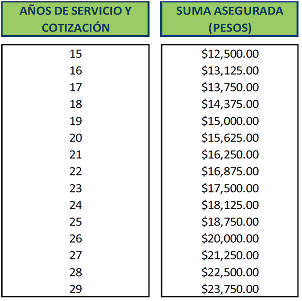 c)	Personal que obtengan Pensión por Cesantía en Edad Avanzada y que se separen voluntariamente del servicio a los 64 años de edad o más y hayan cotizado al ISSSTE por un mínimo de 10 años, tendrán derecho a una suma asegurada de acuerdo al cuadro siguiente: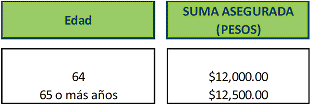 __________________________________ACUERDO mediante el cual se autoriza la estructura ocupacional del Instituto Federal de Telecomunicaciones para el ejercicio fiscal 2017.Al margen un logotipo, que dice: Instituto Federal de Telecomunicaciones.ACUERDO MEDIANTE EL CUAL SE AUTORIZA  DEL INSTITUTO FEDERAL DE TELECOMUNICACIONES PARA EL EJERCICIO FISCAL 2017GABRIEL OSWALDO CONTRERAS SALDÍVAR, COMISIONADO PRESIDENTE DEL INSTITUTO FEDERAL DE TELECOMUNICACIONES, en cumplimiento a lo dispuesto por el artículo 23, segundo párrafo del Presupuesto de Egresos de  para el Ejercicio Fiscal 2017, y con fundamento en los artículos 28, párrafo décimo quinto y 127 de  de los Estados Unidos Mexicanos; 20, fracción III de  de Telecomunicaciones y Radiodifusión, y 4, fracción II del Estatuto Orgánico del Instituto Federal de Telecomunicaciones, yCONSIDERANDOQue de conformidad con el artículo 28, párrafos décimo quinto y vigésimo, de  de los Estados Unidos Mexicanos (Constitución), el Instituto Federal de Telecomunicaciones (Instituto) es un órgano autónomo con personalidad jurídica y patrimonio propio, que tiene por objeto el desarrollo eficiente de la radiodifusión y las telecomunicaciones, conforme a lo dispuesto en la propia Constitución y en los términos que fijen las leyes, independiente en sus decisiones y funcionamiento;Que el Presupuesto de Egresos de  para el Ejercicio Fiscal 2017 (PEF 2017), en el segundo párrafo de su artículo 23, dispone que los entes autónomos deberán publicar en el Diario Oficial de  (DOF), a más tardar el último día hábil de febrero, la estructura ocupacional que contenga la integración de los recursos aprobados en el capítulo de servicios personales, con la desagregación de su plantilla total, incluyendo plazas eventuales y contratos bajo el régimen de honorarios, en el que se identifiquen todos los conceptos de pago y aportaciones de seguridad social que se otorguen, así como la totalidad de las plazas vacantes con que cuenten a dicha fecha;Que de conformidad con el artículo 5, fracción I, inciso b), de  de Presupuesto y Responsabilidad Hacendaria, el Instituto, atendiendo a su naturaleza jurídica, está facultado para ejercer su presupuesto observando lo dispuesto en la propia ley, sin sujetarse a las disposiciones generales emitidas por  de Hacienda y Crédito Público y  Dicho ejercicio deberá realizarse con base en los principios de eficiencia, eficacia y transparencia y estará sujeto a la normatividad, la evaluación y el control de los órganos correspondientes;Que el Pleno del Instituto en su VI Sesión Ordinaria del 15 de febrero de 2017, aprobó el “Acuerdo del Pleno del Instituto Federal de Telecomunicaciones por el que se expide el Manual de Remuneraciones para los servidores públicos del Instituto Federal de Telecomunicaciones Para el Ejercicio Fiscal 2017”, asignando para tal efecto el Acuerdo P/IFT/150217/85.Que en el Anexo 1 del PEF 2017, en lo relativo a Ramos Autónomos, se estableció para el Ramo 43 correspondiente al Instituto Federal de Telecomunicaciones, un gasto programable de $1,980,000,000.00 (un mil novecientos ochenta millones de pesos 00/100 M.N.), de los cuales, conforme lo señalado en el Tomo II del PEF 2017, $935,000,000.00 (novecientos treinta y cinco millones de pesos 00/100 M.N.) corresponden al capítulo de servicios personales, yQue para dar adecuada observancia a lo dispuesto en el artículo 23, segundo párrafo, del PEF 2017,  de Administración, a través de su Dirección General de Gestión de Talento, en ejercicio de las atribuciones previstas en los artículos 57 y 58, fracciones IV y VI del Estatuto Orgánico del Instituto Federal de Telecomunicaciones, elaboró:1.	La estructura ocupacional con la desagregación de su plantilla total de plazas de estructura, en el que se identifican todos los conceptos de pago y aportaciones de seguridad social que se otorgan con base en las disposiciones emitidas, así como la totalidad de las plazas vacantes con que se cuenta.2.	La estructura ocupacional con la desagregación de su plantilla total de plazas eventuales, en el que se identifican todos los conceptos de pago y aportaciones de seguridad social que se otorgan con base en las disposiciones emitidas, así como la totalidad de las plazas eventuales con que se cuenta.3.	Las contrataciones bajo el régimen de honorarios vigentes, en el que se identifican todos los conceptos de pago y aportaciones de seguridad social que se otorgan con base en las disposiciones emitidas.La información referida en los puntos anteriores se agrega al presente Acuerdo como Anexo 1, Anexo 2, y Anexo 3; y forma parte integrante del mismo.Por lo expuesto, he tenido a bien expedir el siguiente:ACUERDOPrimero. Se autoriza la estructura ocupacional del Instituto Federal de Telecomunicaciones, referida en los Anexos de este instrumento.Segundo. Publíquese el presente Acuerdo en el Diario Oficial de Ciudad de México, a 15 de febrero de 2017.- El Comisionado Presidente del Instituto Federal de Telecomunicaciones, Gabriel Oswaldo Contreras Saldívar.- Rúbrica.ANEXO 1ESTRUCTURA OCUPACIONAL DEL INSTITUTO FEDERAL DE TELECOMUNICACIONES PARA EL EJERCICIO FISCAL 2017Con fundamento en lo establecido en los artículos 3, segundo y tercer párrafo, 5, fracción I, inciso b) y 66 de la Ley Federal de Presupuesto y Responsabilidad Hacendaria, 57 y 58, fracciones IV y VI del Estatuto Orgánico del Instituto Federal de Telecomunicaciones, se expide el 15 de febrero de 2017, la estructura ocupacional que contiene la integración de los recursos aprobados en el capítulo de servicios personales, con la desagregación de su plantilla total, en el que se identifican todos los conceptos de pago y aportaciones de seguridad social que se otorgan con base en las disposiciones emitidas, así como la totalidad de las plazas vacantes con que se cuenta, para dar adecuada observancia a lo dispuesto en el artículo 23, segundo párrafo, del PEF 2017, con corte al 1° de febrero de 2017.El Director General de Gestión de Talento, Juan José Sosa Corona.- Rúbrica.- El Titular de  de Administración, Mario Alberto Fócil Ortega.- Rúbrica.ANEXO 2ESTRUCTURA OCUPACIONAL "EVENTUAL" DEL INSTITUTO FEDERAL DE TELECOMUNICACIONES PARA EL EJERCICIO FISCAL 2017Con fundamento en lo establecido en los artículos 3, segundo y tercer párrafo, 5, fracción I, inciso b) y 66 de  de Presupuesto y Responsabilidad Hacendaria, 57 y 58, fracciones IV y VI del Estatuto Orgánico del Instituto Federal de Telecomunicaciones, se expide el 15 de febrero de 2017, la estructura ocupacional que contiene la integración de los recursos aprobados en el capítulo de servicios personales, con la desagregación de su plantilla total, en el que se identifican todos los conceptos de pago y aportaciones de seguridad social que se otorgan con base en las disposiciones emitidas, así como la totalidad de las plazas vacantes con que se cuenta, para dar adecuada observancia a lo dispuesto en el artículo 23, segundo párrafo, del PEF 2017, con corte al 1° de febrero de 2017.El Director General de Gestión de Talento, Juan José Sosa Corona.- Rúbrica.- El Titular de  de Administración, Mario Alberto Fócil Ortega.- Rúbrica.ANEXO 3Contratos de honorarios al 1 de febrero de 2017.Con fundamento en lo establecido en los artículos 3, segundo y tercer párrafo, 5, fracción I, inciso b) y 66 de  de Presupuesto y Responsabilidad Hacendaria, 57 y 58 fracciones IV y VI del Estatuto Orgánico del Instituto Federal de Telecomunicaciones, se expide el 15 de febrero de 2017, la estructura ocupacional que contiene la integración de los recursos aprobados en el capítulo de servicios personales, con la desagregación de su plantilla total, en el que se identifican todos los conceptos de pago y aportaciones de seguridad social que se otorgan con base en las disposiciones emitidas, así como la totalidad de las plazas vacantes con que se cuenta, para dar adecuada observancia a lo dispuesto en el artículo 23, segundo párrafo, del PEF 2017, con corte al 1° de febrero de 2017. "HONORARIOS" DEL INSTITUTO FEDERAL DE TELECOMUNICACIONES PARA EL EJERCICIO FISCAL 2017El Director General de Gestión de Talento, Juan José Sosa Corona.- Rúbrica.- El Titular de  de Administración, Mario Alberto Fócil Ortega.- Rúbrica..Monto Mensual en PesosAntigüedad en años de servicio efectivo1100.005 a menos de 10 años2125.0010 a menos de 15 años3175.0015 a menos de 20 años4200.0020 a menos de 25 años5225.0025 años en adelanteGrupoPrecio Máximo del VehículoComisionado, Coordinador Ejecutivo y Titular de Unidad $180,000.00Coordinador General, Secretario Técnico del Pleno y Director General$142,000.00GrupoTope Máximo por concepto de Depreciación MensualCuota Fija Mensual (Gastos)Monto Máximo de Reembolso Mensual NetoComisionado, Coordinador Ejecutivo y Titular de Unidad3,750.003,750.007,500.00Coordinador General, Secretario Técnico del Pleno y Director General2,958.002,958.005,916.00GRADONIVELCLAVEGRUPO JERÁRQUICOSUELDO BASECOMPENSACIÓN GARANTIZADATOTAL11AENCE11AENLACE5,906.452,746.558,653.0011BENCE11BENLACE5,906.453,002.088,908.5311CENCE11CENLACE5,906.454,250.5510,157.0011DENCE11DENLACE5,906.453,498.559,405.0011EENCE11EENLACE5,906.454,670.7510,577.2011FENCE11FENLACE5,906.455,753.5511,660.0012AENCE12AENLACE5,906.455,754.5511,661.0012BENCE12BENLACE5,906.456,627.5512,534.0012CENCE12CENLACE5,906.457,499.5513,406.0012DENCE12DENLACE5,906.456,627.5512,534.0012EENCE12EENLACE5,906.457,935.5513,842.0012FENCE12FENLACE6,130.638,166.7414,297.3713AENCE13AENLACE6,130.639,021.3715,152.0013BENCE13BENLACE6,130.639,828.3715,959.0013CENCE13CENLACE6,130.639,997.9616,128.5913DENCE13DENLACE6,130.639,058.5215,189.1513EENCE13EENLACE6,363.3110,755.5817,118.8913FENCE13FENLACE6,363.3112,015.6918,379.0014AJDPT14AJEFE DE DEPARTAMENTO6,855.5010,190.7517,046.2514BJDPT14BJEFE DE DEPARTAMENTO6,855.5012,577.2219,432.7214CJDPT14CJEFE DE DEPARTAMENTO6,855.5013,836.5020,692.0014DJDPT14DJEFE DE DEPARTAMENTO6,855.5012,696.5019,552.0014EJDPT14EJEFE DE DEPARTAMENTO6,855.5014,406.5021,262.0014FJDPT14FJEFE DE DEPARTAMENTO7,115.7015,037.6022,153.3015AJDPT15AJEFE DE DEPARTAMENTO7,115.7015,857.3022,973.0015BJDPT15BJEFE DE DEPARTAMENTO7,115.7017,243.3024,359.0015CJDPT15CJEFE DE DEPARTAMENTO7,115.7018,139.0625,254.7615DJDPT15DJEFE DE DEPARTAMENTO7,115.7017,243.3024,359.0015EJDPT15EJEFE DE DEPARTAMENTO7,115.7019,322.3026,438.0015FJDPT15FJEFE DE DEPARTAMENTO7,115.7021,401.3028,517.0016AJDPT16AJEFE DE DEPARTAMENTO7,385.7721,404.6628,790.4316BJDPT16BJEFE DE DEPARTAMENTO7,385.7722,802.2330,188.0016CJDPT16CJEFE DE DEPARTAMENTO7,385.7724,471.2331,857.0016DJDPT16DJEFE DE DEPARTAMENTO7,385.7722,802.2330,188.0016EJDPT16EJEFE DE DEPARTAMENTO7,385.7725,306.2332,692.0016FJDPT16FJEFE DE DEPARTAMENTO7,385.7727,810.2335,196.0016ASDTR16ASUBDIRECTOR DE ÁREA7,666.0917,588.6725,254.7616BSDTR16BSUBDIRECTOR DE ÁREA7,666.0920,998.0728,664.1616CSDTR16CSUBDIRECTOR DE ÁREA7,666.0924,190.9131,857.0016DSDTR16DSUBDIRECTOR DE ÁREA7,666.0922,521.9130,188.0016ESDTR16ESUBDIRECTOR DE ÁREA7,957.0525,580.0133,537.0616FSDTR16FSUBDIRECTOR DE ÁREA7,957.0527,238.9535,196.0017ASDTR17ASUBDIRECTOR DE ÁREA7,957.0527,239.9535,197.0017BSDTR17BSUBDIRECTOR DE ÁREA7,957.0529,123.9537,081.0017CSDTR17CSUBDIRECTOR DE ÁREA7,957.0531,616.6839,573.7317DSDTR17DSUBDIRECTOR DE ÁREA7,957.0529,123.9537,081.0017ESDTR17ESUBDIRECTOR DE ÁREA8,157.1331,751.9739,909.1017FSDTR17FSUBDIRECTOR DE ÁREA8,157.1334,574.8742,732.0018ASDTR18ASUBDIRECTOR DE ÁREA8,157.1334,716.8742,874.0018BSDTR18BSUBDIRECTOR DE ÁREA8,157.1337,230.8745,388.0018CSDTR18CSUBDIRECTOR DE ÁREA8,157.1339,733.8047,890.9318DSDTR18DSUBDIRECTOR DE ÁREA8,157.1337,230.8745,388.0018ESDTR18ESUBDIRECTOR DE ÁREA8,157.1341,002.8749,160.0018FSDTR18FSUBDIRECTOR DE ÁREA8,157.1344,773.8752,931.0018ADIAR18ADIRECTOR DE ÁREA8,157.1334,716.8742,874.0018BDIAR18BDIRECTOR DE ÁREA8,157.1337,230.8745,388.0018CDIAR18CDIRECTOR DE ÁREA8,157.1339,816.5647,973.6918DDIAR18DDIRECTOR DE ÁREA8,157.1337,230.8745,388.0018EDIAR18EDIRECTOR DE ÁREA8,157.1341,002.8749,160.0018FDIAR18FDIRECTOR DE ÁREA8,157.1344,773.8752,931.0019ADIAR19ADIRECTOR DE ÁREA8,157.1344,774.8752,932.0019BDIAR19BDIRECTOR DE ÁREA8,157.1347,972.0856,129.2119CDIAR19CDIRECTOR DE ÁREA8,157.1350,459.8758,617.0019DDIAR19DDIRECTOR DE ÁREA8,157.1347,617.8755,775.0019EDIAR19EDIRECTOR DE ÁREA8,157.1351,880.8760,038.0019FDIAR19FDIRECTOR DE ÁREA8,157.1356,144.8764,302.0020ADIAR20ADIRECTOR DE ÁREA9,863.8155,807.3765,671.1820BDIAR20BDIRECTOR DE ÁREA9,863.8158,028.1967,892.0020CDIAR20CDIRECTOR DE ÁREA9,863.8161,618.1971,482.0020DDIAR20DDIRECTOR DE ÁREA9,863.8158,028.1967,892.0020EDIAR20EDIRECTOR DE ÁREA9,863.8163,403.1973,267.0020FDIAR20FDIRECTOR DE ÁREA9,863.8168,284.9078,148.7121ADIAR21ADIRECTOR DE ÁREA11,552.2167,253.2178,805.4221BDIAR21BDIRECTOR DE ÁREA11,552.2171,187.7982,740.0021CDIAR21CDIRECTOR DE ÁREA11,552.2175,265.7986,818.0021DDIAR21DDIRECTOR DE ÁREA11,552.2171,187.7982,740.0021EDIAR21EDIRECTOR DE ÁREA11,552.2177,304.7988,857.0021FDIAR21FDIRECTOR DE ÁREA14,409.4380,945.1295,354.5521FINVE21FINVESTIGADOR14,964.8570,924.0785,888.9222FINVE22FINVESTIGADOR15,541.6898,046.42113,588.1021FDGAS21FDIRECTOR GENERAL ADJUNTO SUSTANTIVO Y DE APOYO14,964.8570,924.0785,888.9222FDGAS22FDIRECTOR GENERAL ADJUNTO SUSTANTIVO Y DE APOYO15,541.6898,046.42113,588.1023FDGAS23FDIRECTOR GENERAL ADJUNTO SUSTANTIVO Y DE APOYO16,140.73134,079.54150,220.2723FDGVO23FDIRECTOR GENERAL ADJETIVO16,762.88119,063.09135,825.9723EDGSA23EDIRECTOR GENERAL SUSTANTIVO Y DE APOYO16,762.88119,063.09135,825.9723FDGSA23FDIRECTOR GENERAL SUSTANTIVO Y DE APOYO17,409.02136,074.32153,483.3424FDGSA24FDIRECTOR GENERAL SUSTANTIVO Y DE APOYO17,629.88154,271.47171,901.3525FSTPL25FSECRETARIO TÉCNICO DEL PLENO17,409.02156,027.16173,436.1825FCGNA25FCOORDINADOR GENERAL17,409.02156,027.16173,436.1825FTUND25FTITULAR DE UNIDAD17,629.88158,198.76175,828.6425FCOEJ25FCOORDINADOR EJECUTIVO23,667.18173,975.80197,642.9826FCMDO26FCOMISIONADO23,667.18175,924.29199,591.4727FPSTE27FPRESIDENTE23,667.18179,820.79203,487.97GRADONIVELCLAVEGRUPO JERÁRQUICOSUELDOCOMPENSACIÓN GARANTIZADATOTAL10ATCNC10ATÉCNICO6,823.00-6,823.0010BTCNC10BTÉCNICO7,280.00-7,280.0010CTCNC10CTÉCNICO7,738.00-7,738.0010DTCNC10DTÉCNICO7,280.00-7,280.0010ETCNC10ETÉCNICO7,966.00-7,966.0010FTCNC10FTÉCNICO8,652.00-8,652.0011ATCNC11ATÉCNICO8,653.00-8,653.0011BTCNC11BTÉCNICO9,126.76-9,126.7611CTCNC11CTÉCNICO10,157.00-10,157.0011DTCNC11DTÉCNICO9,405.00-9,405.0011ETCNC11ETÉCNICO10,249.37-10,249.3711FTCNC11FTÉCNICO11,251.74-11,251.7412ATCNC12ATÉCNICO11,661.00-11,661.0012BTCNC12BTÉCNICO12,618.31-12,618.3112CTCNC12CTÉCNICO13,406.0013,406.0012DTCNC12DTÉCNICO12,534.00-12,534.0012ETCNC12ETÉCNICO14,402.80-14,402.8012FTCNC12FTÉCNICO14,952.46-14,952.4613ATCNC13ATÉCNICO15,152.00-15,152.0013BTCNC13BTÉCNICO15,959.00-15,959.0013CTCNC13CTÉCNICO16,766.00-16,766.0013DTCNC13DTÉCNICO15,959.00-15,959.0013ETCNC13ETÉCNICO17,051.04-17,051.0413FTCNC13FTÉCNICO18,379.00-18,379.0014ATCNC14ATÉCNICO18,412.00-18,412.0014BTCNC14BTÉCNICO19,989.77-19,989.7714CTCNC14CTÉCNICO20,692.00-20,692.0014DTCNC14DTÉCNICO19,552.00-19,552.0014ETCNC14ETÉCNICO21,262.00-21,262.0014FTCNC14FTÉCNICO21,900.001,072.0022,972.0015ATCNC15ATÉCNICO21,900.001,073.0022,973.0015BTCNC15BTÉCNICO21,900.002,459.0024,359.0015CTCNC15CTÉCNICO21,900.003,845.0025,745.0015DTCNC15DTÉCNICO21,900.002,459.0024,359.0015ETCNC15ETÉCNICO21,900.004,538.0026,438.0015FTCNC15FTÉCNICO21,900.006,617.0028,517.0016ATCNC16ATÉCNICO21,900.006,618.0028,518.0016BTCNC16BTÉCNICO21,900.008,288.0030,188.0016CTCNC16CTÉCNICO21,900.009,957.0031,857.0016DTCNC16DTÉCNICO21,900.008,288.0030,188.0016ETCNC16ETÉCNICO21,900.0010,792.0032,692.0016FTCNC16FTÉCNICO21,900.0013,296.0035,196.0017ATCNC17ATÉCNICO21,900.0013,297.0035,197.0017BTCNC17BTÉCNICO21,900.0015,181.0037,081.0017CTCNC17CTÉCNICO21,900.0017,065.0038,965.0017DTCNC17DTÉCNICO21,900.0015,181.0037,081.0017ETCNC17ETÉCNICO21,900.0018,006.0039,906.0017FTCNC17FTÉCNICO21,900.0020,832.0042,732.00SEGUROSCOBERTURA INSTITUCIONALPOTENCIACIÓN A CARGO DEL TRABAJADOR.ÁMBITO DE APLICACIÓNVida  institucionalSuma asegurada de 40 meses de la percepción ordinaria bruta mensual.34, 51 o 68 meses adicionales, de su percepción ordinaria bruta mensualTodos los nivelesRetiroPago único de hasta $25,000.00 en función de la edad y años de cotización del Personal.No aplicaTodos los nivelesGastos Médicos MayoresSuma asegurada básica para el Personal, su cónyuge, concubino o concubinario o cualquier figura reconocida por la legislación aplicable para parejas del mismo sexo e hijos; de 74 a 295 SMGMVDF o su equivalente en UMA´s.Hasta 34,219 SMGMVDF o su equivalente en UMA´sTécnico: 74Gastos Médicos MayoresSuma asegurada básica para el Personal, su cónyuge, concubino o concubinario o cualquier figura reconocida por la legislación aplicable para parejas del mismo sexo e hijos; de 74 a 295 SMGMVDF o su equivalente en UMA´s.Hasta 34,219 SMGMVDF o su equivalente en UMA´sEnlace: 74Gastos Médicos MayoresSuma asegurada básica para el Personal, su cónyuge, concubino o concubinario o cualquier figura reconocida por la legislación aplicable para parejas del mismo sexo e hijos; de 74 a 295 SMGMVDF o su equivalente en UMA´s.Hasta 34,219 SMGMVDF o su equivalente en UMA´sJefe de Departamento: 111Gastos Médicos MayoresSuma asegurada básica para el Personal, su cónyuge, concubino o concubinario o cualquier figura reconocida por la legislación aplicable para parejas del mismo sexo e hijos; de 74 a 295 SMGMVDF o su equivalente en UMA´s.Hasta 34,219 SMGMVDF o su equivalente en UMA´sSubdirección de Área: 148Gastos Médicos MayoresSuma asegurada básica para el Personal, su cónyuge, concubino o concubinario o cualquier figura reconocida por la legislación aplicable para parejas del mismo sexo e hijos; de 74 a 295 SMGMVDF o su equivalente en UMA´s.Hasta 34,219 SMGMVDF o su equivalente en UMA´sDirección de Área: 185Gastos Médicos MayoresSuma asegurada básica para el Personal, su cónyuge, concubino o concubinario o cualquier figura reconocida por la legislación aplicable para parejas del mismo sexo e hijos; de 74 a 295 SMGMVDF o su equivalente en UMA´s.Hasta 34,219 SMGMVDF o su equivalente en UMA´sDirección General Adjunta: 222Investigador: 222Gastos Médicos MayoresSuma asegurada básica para el Personal, su cónyuge, concubino o concubinario o cualquier figura reconocida por la legislación aplicable para parejas del mismo sexo e hijos; de 74 a 295 SMGMVDF o su equivalente en UMA´s.Hasta 34,219 SMGMVDF o su equivalente en UMA´sDirección General: 259Gastos Médicos MayoresSuma asegurada básica para el Personal, su cónyuge, concubino o concubinario o cualquier figura reconocida por la legislación aplicable para parejas del mismo sexo e hijos; de 74 a 295 SMGMVDF o su equivalente en UMA´s.Hasta 34,219 SMGMVDF o su equivalente en UMA´sSecretario Técnico del Pleno: 259Gastos Médicos MayoresSuma asegurada básica para el Personal, su cónyuge, concubino o concubinario o cualquier figura reconocida por la legislación aplicable para parejas del mismo sexo e hijos; de 74 a 295 SMGMVDF o su equivalente en UMA´s.Hasta 34,219 SMGMVDF o su equivalente en UMA´sCoordinación General: 259Gastos Médicos MayoresSuma asegurada básica para el Personal, su cónyuge, concubino o concubinario o cualquier figura reconocida por la legislación aplicable para parejas del mismo sexo e hijos; de 74 a 295 SMGMVDF o su equivalente en UMA´s.Hasta 34,219 SMGMVDF o su equivalente en UMA´sTitular de Unidad: 295Gastos Médicos MayoresSuma asegurada básica para el Personal, su cónyuge, concubino o concubinario o cualquier figura reconocida por la legislación aplicable para parejas del mismo sexo e hijos; de 74 a 295 SMGMVDF o su equivalente en UMA´s.Hasta 34,219 SMGMVDF o su equivalente en UMA´sCoordinador Ejecutivo: 295Gastos Médicos MayoresSuma asegurada básica para el Personal, su cónyuge, concubino o concubinario o cualquier figura reconocida por la legislación aplicable para parejas del mismo sexo e hijos; de 74 a 295 SMGMVDF o su equivalente en UMA´s.Hasta 34,219 SMGMVDF o su equivalente en UMA´sComisionado: 295Gastos Médicos MayoresSuma asegurada básica para el Personal, su cónyuge, concubino o concubinario o cualquier figura reconocida por la legislación aplicable para parejas del mismo sexo e hijos; de 74 a 295 SMGMVDF o su equivalente en UMA´s.Hasta 34,219 SMGMVDF o su equivalente en UMA´sComisionado Presidente: 295Separación IndividualizadoEl Instituto cubrirá un importe equivalente al 10%, 5%, 4% o 2% de la percepción ordinaria bruta del Personal y a solicitud expresa de éste.No aplicaTodos los nivelesSeguro de Responsabilidad CivilSeguro de responsabilidad y asistencia legal en beneficio de sus servidores públicos, que proporcione cobertura, con motivo de responsabilidad corporativa de gestión y responsabilidad profesional.Para adquirir una cobertura de responsabilidades administrativasTodos los nivelesESTRUCTURA OCUPACIONAL DEL INSTITUTO FEDERAL DE TELECOMUNICACIONES PARA EL EJERCICIO FISCAL 2017ESTRUCTURA OCUPACIONAL DEL INSTITUTO FEDERAL DE TELECOMUNICACIONES PARA EL EJERCICIO FISCAL 2017ESTRUCTURA OCUPACIONAL DEL INSTITUTO FEDERAL DE TELECOMUNICACIONES PARA EL EJERCICIO FISCAL 2017ESTRUCTURA OCUPACIONAL DEL INSTITUTO FEDERAL DE TELECOMUNICACIONES PARA EL EJERCICIO FISCAL 2017ESTRUCTURA OCUPACIONAL DEL INSTITUTO FEDERAL DE TELECOMUNICACIONES PARA EL EJERCICIO FISCAL 2017ESTRUCTURA OCUPACIONAL DEL INSTITUTO FEDERAL DE TELECOMUNICACIONES PARA EL EJERCICIO FISCAL 2017ESTRUCTURA OCUPACIONAL DEL INSTITUTO FEDERAL DE TELECOMUNICACIONES PARA EL EJERCICIO FISCAL 2017ESTRUCTURA OCUPACIONAL DEL INSTITUTO FEDERAL DE TELECOMUNICACIONES PARA EL EJERCICIO FISCAL 2017ESTRUCTURA OCUPACIONAL DEL INSTITUTO FEDERAL DE TELECOMUNICACIONES PARA EL EJERCICIO FISCAL 2017ESTRUCTURA OCUPACIONAL DEL INSTITUTO FEDERAL DE TELECOMUNICACIONES PARA EL EJERCICIO FISCAL 2017ESTRUCTURA OCUPACIONAL DEL INSTITUTO FEDERAL DE TELECOMUNICACIONES PARA EL EJERCICIO FISCAL 2017ESTRUCTURA OCUPACIONAL DEL INSTITUTO FEDERAL DE TELECOMUNICACIONES PARA EL EJERCICIO FISCAL 2017ESTRUCTURA OCUPACIONAL DEL INSTITUTO FEDERAL DE TELECOMUNICACIONES PARA EL EJERCICIO FISCAL 2017ESTRUCTURA OCUPACIONAL DEL INSTITUTO FEDERAL DE TELECOMUNICACIONES PARA EL EJERCICIO FISCAL 2017ESTRUCTURA OCUPACIONAL DEL INSTITUTO FEDERAL DE TELECOMUNICACIONES PARA EL EJERCICIO FISCAL 2017ESTRUCTURA OCUPACIONAL DEL INSTITUTO FEDERAL DE TELECOMUNICACIONES PARA EL EJERCICIO FISCAL 2017ESTRUCTURA OCUPACIONAL DEL INSTITUTO FEDERAL DE TELECOMUNICACIONES PARA EL EJERCICIO FISCAL 2017ESTRUCTURA OCUPACIONAL DEL INSTITUTO FEDERAL DE TELECOMUNICACIONES PARA EL EJERCICIO FISCAL 2017ESTRUCTURA OCUPACIONAL DEL INSTITUTO FEDERAL DE TELECOMUNICACIONES PARA EL EJERCICIO FISCAL 2017ESTRUCTURA OCUPACIONAL DEL INSTITUTO FEDERAL DE TELECOMUNICACIONES PARA EL EJERCICIO FISCAL 2017ESTRUCTURA OCUPACIONAL DEL INSTITUTO FEDERAL DE TELECOMUNICACIONES PARA EL EJERCICIO FISCAL 2017ESTRUCTURA OCUPACIONAL DEL INSTITUTO FEDERAL DE TELECOMUNICACIONES PARA EL EJERCICIO FISCAL 2017ESTRUCTURA OCUPACIONAL DEL INSTITUTO FEDERAL DE TELECOMUNICACIONES PARA EL EJERCICIO FISCAL 2017ESTRUCTURA OCUPACIONAL DEL INSTITUTO FEDERAL DE TELECOMUNICACIONES PARA EL EJERCICIO FISCAL 2017ESTRUCTURA OCUPACIONAL DEL INSTITUTO FEDERAL DE TELECOMUNICACIONES PARA EL EJERCICIO FISCAL 2017ESTRUCTURA OCUPACIONAL DEL INSTITUTO FEDERAL DE TELECOMUNICACIONES PARA EL EJERCICIO FISCAL 2017ESTRUCTURA OCUPACIONAL DEL INSTITUTO FEDERAL DE TELECOMUNICACIONES PARA EL EJERCICIO FISCAL 2017Grupo JerárquicoGradoNivelClaveNo. de PlazasNo. de PlazasNo. de PlazasCONCEPTOS DE PAGO Y APORTACIONES (MENSUALES)CONCEPTOS DE PAGO Y APORTACIONES (MENSUALES)CONCEPTOS DE PAGO Y APORTACIONES (MENSUALES)CONCEPTOS DE PAGO Y APORTACIONES (MENSUALES)CONCEPTOS DE PAGO Y APORTACIONES (MENSUALES)CONCEPTOS DE PAGO Y APORTACIONES (MENSUALES)CONCEPTOS DE PAGO Y APORTACIONES (MENSUALES)CONCEPTOS DE PAGO Y APORTACIONES (MENSUALES)CONCEPTOS DE PAGO Y APORTACIONES (MENSUALES)CONCEPTOS DE PAGO Y APORTACIONES (MENSUALES)CONCEPTOS DE PAGO Y APORTACIONES (MENSUALES)CONCEPTOS DE PAGO Y APORTACIONES (MENSUALES)CONCEPTOS DE PAGO Y APORTACIONES (MENSUALES)CONCEPTOS DE PAGO Y APORTACIONES (MENSUALES)CONCEPTOS DE PAGO Y APORTACIONES (MENSUALES)CONCEPTOS DE PAGO Y APORTACIONES (MENSUALES)CONCEPTOS DE PAGO Y APORTACIONES (MENSUALES)CONCEPTOS DE PAGO Y APORTACIONES (MENSUALES)COSTO ANUALCOSTO ANUALGrupo JerárquicoGradoNivelClaveOcupadasVacantesTotalesSueldo BaseCompensación GarantizadaAyuda para DespensaVales de DespensaPrima VacacionalPrima Quinquenal 1)40 días Aguinaldo sobre Sueldo Base (640 días Aguinaldo sobre Compensación Garantizada 2) y 6)Seguro de Vida InstitucionalSeguro de Gastos Médicos Mayores 3)Seguro de Separación Individualizado 4) y 6)Aportaciones al ISSSTEFondo de la ViviendaSeguro Colectivo de RetiroSistema de Ahorro para el RetiroSeguro de Cesantía en Edad AvanzadaDepósito para el Ahorro Solidario 5)Apoyo económico Mantenimiento de Vehículos 6)Costo UnitarioColectivo TotalPRESIDENTE27FPSTE27F1123,667.18179,820.79365.001,200.002,826.22100.003,418.5925,974.112,380.811,972.2426,453.442,257.911,132.3539.45452.94719.041,472.069,750.00284,002.133,408,025.52COMISIONADO26FCMDO26F6623,667.18175,924.29365.001,200.002,772.10100.003,418.5925,411.292,335.221,972.2425,946.892,257.911,132.3539.45452.94719.041,472.069,750.00278,936.5520,083,431.40COORDINADOR EJECUTIVO25FCOEJ25F1123,667.18173,975.80365.001,200.002,745.04100.003,418.5925,129.842,312.421,972.2425,693.592,257.911,132.3539.45452.94719.041,472.069,750.00276,403.453,316,841.34TITULAR DE UNIDAD25FTUND25F1011117,629.88158,198.76365.001,200.002,442.06100.002,546.5422,850.932,057.201,972.2422,857.721,757.70881.4939.45352.60559.751,145.949,750.00246,707.2632,565,358.91COORDINADOR GENERAL25FCGNA25F6617,409.02156,027.16365.001,200.002,408.84100.002,514.6422,537.262,029.201,942.5422,546.701,735.68870.4539.45348.18552.741,131.597,690.80241,449.2417,384,345.18SECRETARIO TÉCNICO DEL PLENO25FSTPL25F1117,409.02156,027.16365.001,200.002,408.84100.002,514.6422,537.262,029.201,942.5422,546.701,735.68870.4539.45348.18552.741,131.597,690.80241,449.242,897,390.86DIRECTOR GENERAL SUSTANTIVO Y DE APOYO23FDGSA23F2923117,409.02136,074.32365.001,200.002,131.71100.002,514.6419,655.181,795.761,942.5419,952.831,735.68870.4539.45348.18552.741,131.597,690.80215,509.8880,169,675.91DIRECTOR GENERAL SUSTANTIVO Y DE APOYO23EDGSA23E13416,762.88119,063.09365.001,200.001,886.47100.002,421.3017,198.001,589.161,942.5417,657.381,671.26838.1439.45335.26532.221,089.597,690.80192,382.559,234,362.30DIRECTOR GENERAL ADJETIVO23FDGVO23F5516,762.88119,063.09365.001,200.001,886.47100.002,421.3017,198.001,589.161,942.5417,657.381,671.26838.1439.45335.26532.221,089.597,690.80192,382.5511,542,952.87DIRECTOR GENERAL ADJUNTO SUSTANTIVO Y DE APOYO22FDGAS22F1021215,541.6898,046.42365.001,200.001,577.61100.002,244.9114,162.261,328.981,878.0214,766.451,549.51777.0839.45310.83493.451,010.210.00155,391.8722,376,428.83DIRECTOR GENERAL ADJUNTO SUSTANTIVO Y DE APOYO21FDGAS21F11214,964.8570,924.07365.001,200.001,192.90100.002,161.5910,244.591,004.901,878.0211,165.561,492.00748.2439.45299.30475.13972.720.00119,228.312,861,479.52INVESTIGADOR22FINVE22F41515,541.6898,046.42365.001,200.001,577.61100.002,244.9114,162.261,328.981,878.0214,766.451,549.51777.0839.45310.83493.451,010.210.00155,391.879,323,512.01INVESTIGADOR21FINVE21F12314,964.8570,924.07365.001,200.001,192.90100.002,161.5910,244.591,004.901,878.0211,165.561,492.00748.2439.45299.30475.13972.720.00119,228.314,292,219.28DIRECTOR DE ÁREA21FDIAR21F54106414,409.4380,945.12365.001,200.001,324.37100.002,081.3611,692.071,115.651,788.7812,396.091,436.62720.4739.45288.19457.50936.610.00131,296.72100,835,877.97DIRECTOR DE ÁREA21DDIAR21D2211,552.2171,187.79365.001,200.001,149.17100.001,668.6510,282.68968.061,788.7810,756.201,151.76577.6139.45231.04366.78750.890.00114,136.072,739,265.78DIRECTOR DE ÁREA21ADIAR21A1321511,552.2167,253.21365.001,200.001,094.52100.001,668.659,714.35922.021,788.7810,244.701,151.76577.6139.45231.04366.78750.890.00109,020.9919,623,778.06DIRECTOR DE ÁREA20FDIAR20F229,863.8168,284.90365.001,200.001,085.40100.001,424.779,863.37914.341,788.7810,159.33983.42493.1939.45197.28313.18641.150.00107,717.372,585,216.88DIRECTOR DE ÁREA20DDIAR20D339,863.8158,028.19365.001,200.00942.94100.001,424.778,381.85794.341,788.788,825.96983.42493.1939.45197.28313.18641.150.0094,383.313,397,798.99DIRECTOR DE ÁREA20BDIAR20B229,863.8158,028.19365.001,200.00942.94100.001,424.778,381.85794.341,788.788,825.96983.42493.1939.45197.28313.18641.150.0094,383.312,265,199.33DIRECTOR DE ÁREA20ADIAR20A7317909,863.8155,807.37365.001,200.00912.10100.001,424.778,061.06768.351,788.788,537.25983.42493.1939.45197.28313.18641.150.0091,496.1798,815,858.43DIRECTOR DE ÁREA19BDIAR19B4158,157.1347,972.08365.001,200.00779.57100.001,178.256,929.30656.711,788.787,296.80813.27407.8639.45163.14258.99530.210.0078,636.544,718,192.48DIRECTOR DE ÁREA19ADIAR19A118,157.1344,774.87365.001,200.00735.17100.001,178.256,467.48619.301,788.786,881.16813.27407.8639.45163.14258.99530.210.0074,480.06893,760.74DIRECTOR DE ÁREA18EDIAR18E228,157.1341,002.87365.001,200.00682.78100.001,178.255,922.64575.171,788.786,390.80813.27407.8639.45163.14258.99530.210.0069,576.341,669,832.06DIRECTOR DE ÁREA18CDIAR18C1348,157.1339,816.56365.001,200.00666.30100.001,178.255,751.28561.291,788.786,236.58813.27407.8639.45163.14258.99530.210.0068,034.093,265,636.48DIRECTOR DE ÁREA18ADIAR18A448,157.1334,716.87365.001,200.00595.47100.001,178.255,014.66501.631,788.785,573.62813.27407.8639.45163.14258.99530.210.0061,404.332,947,407.67SUBDIRECTOR DE ÁREA18DSDTR18D228,157.1337,230.87365.001,200.00630.39100.001,178.255,377.79531.041,586.385,900.44813.27407.8639.45163.14258.99530.210.0064,470.211,547,285.05SUBDIRECTOR DE ÁREA18CSDTR18C313348,157.1339,733.80365.001,200.00665.15100.001,178.255,739.33560.321,586.386,225.82813.27407.8639.45163.14258.99530.210.0067,724.1027,631,433.88SUBDIRECTOR DE ÁREA18BSDTR18B118,157.1337,230.87365.001,200.00630.39100.001,178.255,377.79531.041,586.385,900.44813.27407.8639.45163.14258.99530.210.0064,470.21773,642.52SUBDIRECTOR DE ÁREA18ASDTR18A338,157.1334,716.87365.001,200.00595.47100.001,178.255,014.66501.631,586.385,573.62813.27407.8639.45163.14258.99530.210.0061,201.932,203,269.35SUBDIRECTOR DE ÁREA17ESDTR17E196258,157.1331,751.97365.001,200.00554.29100.001,178.254,586.40466.941,586.385,188.18813.27407.8639.45163.14258.99530.210.0057,347.4617,204,237.28SUBDIRECTOR DE ÁREA17DSDTR17D997,957.0529,123.95365.001,200.00515.01100.001,149.354,206.79433.851,586.384,820.53793.32397.8539.45159.14252.64517.210.0053,617.525,790,692.38SUBDIRECTOR DE ÁREA17CSDTR17C4157,957.0531,616.68365.001,200.00549.64100.001,149.354,566.85463.011,586.385,144.58793.32397.8539.45159.14252.64517.210.0056,858.153,411,489.25SUBDIRECTOR DE ÁREA17BSDTR17B227,957.0529,123.95365.001,200.00515.01100.001,149.354,206.79433.851,586.384,820.53793.32397.8539.45159.14252.64517.210.0053,617.521,286,820.53SUBDIRECTOR DE ÁREA17ASDTR17A447,957.0527,239.95365.001,200.00488.85100.001,149.353,934.66411.801,586.384,575.61793.32397.8539.45159.14252.64517.210.0051,168.262,456,076.44SUBDIRECTOR DE ÁREA16ESDTR16E182282107,957.0525,580.01365.001,200.00465.79100.001,149.353,694.89392.381,586.384,359.82793.32397.8539.45159.14252.64517.210.0049,010.28123,505,910.32SUBDIRECTOR DE ÁREA16DSDTR16D15157,666.0922,521.91365.001,200.00419.28100.001,107.323,253.16353.201,586.383,924.44764.31383.3039.45153.32243.40498.300.0044,578.878,024,195.87SUBDIRECTOR DE ÁREA16BSDTR16B103137,666.0920,998.07365.001,200.00398.11100.001,107.323,033.05335.371,586.383,726.34764.31383.3039.45153.32243.40498.300.0042,597.826,645,260.41SUBDIRECTOR DE ÁREA16ASDTR16A164207,666.0917,588.67365.001,200.00350.76100.001,107.322,540.59295.481,586.383,283.12764.31383.3039.45153.32243.40498.300.0038,165.499,159,717.48JEFE DE DEPARTAMENTO16AJDPT16A73107,385.7721,404.66365.001,200.00399.87100.001,066.833,091.78336.851,526.483,742.76736.36369.2939.45147.72234.50480.080.0042,627.395,115,286.45JEFE DE DEPARTAMENTO15CJDPT15C113147,115.7018,139.06365.001,200.00350.76100.001,027.822,620.09295.481,526.483,283.12709.44355.7939.45142.31225.92462.520.0037,958.946,377,101.60JEFE DE DEPARTAMENTO14FJDPT14F144351797,115.7015,037.60365.001,200.00307.68100.001,027.822,172.10259.191,526.482,879.93709.44355.7939.45142.31225.92462.520.0033,926.9472,875,060.05JEFE DE DEPARTAMENTO14DJDPT14D141156,855.5012,696.50365.001,200.00271.56100.00990.241,833.94228.761,526.482,541.76683.49342.7839.45137.11217.66445.610.0030,475.835,485,649.35JEFE DE DEPARTAMENTO14BJDPT14B82106,855.5012,577.22365.001,200.00269.90100.00990.241,816.71227.361,526.482,526.25683.49342.7839.45137.11217.66445.610.0030,320.763,638,491.41JEFE DE DEPARTAMENTO14AJDPT14A10106,855.5010,190.75365.001,200.00236.75100.00990.241,472.00199.441,526.482,216.01683.49342.7839.45137.11217.66445.610.0027,218.273,266,192.54Total MandoTotal MandoTotal MandoTotal Mando729134863ESTRUCTURA OCUPACIONAL DEL INSTITUTO FEDERAL DE TELECOMUNICACIONES PARA EL EJERCICIO FISCAL 2017ESTRUCTURA OCUPACIONAL DEL INSTITUTO FEDERAL DE TELECOMUNICACIONES PARA EL EJERCICIO FISCAL 2017ESTRUCTURA OCUPACIONAL DEL INSTITUTO FEDERAL DE TELECOMUNICACIONES PARA EL EJERCICIO FISCAL 2017ESTRUCTURA OCUPACIONAL DEL INSTITUTO FEDERAL DE TELECOMUNICACIONES PARA EL EJERCICIO FISCAL 2017ESTRUCTURA OCUPACIONAL DEL INSTITUTO FEDERAL DE TELECOMUNICACIONES PARA EL EJERCICIO FISCAL 2017ESTRUCTURA OCUPACIONAL DEL INSTITUTO FEDERAL DE TELECOMUNICACIONES PARA EL EJERCICIO FISCAL 2017ESTRUCTURA OCUPACIONAL DEL INSTITUTO FEDERAL DE TELECOMUNICACIONES PARA EL EJERCICIO FISCAL 2017ESTRUCTURA OCUPACIONAL DEL INSTITUTO FEDERAL DE TELECOMUNICACIONES PARA EL EJERCICIO FISCAL 2017ESTRUCTURA OCUPACIONAL DEL INSTITUTO FEDERAL DE TELECOMUNICACIONES PARA EL EJERCICIO FISCAL 2017ESTRUCTURA OCUPACIONAL DEL INSTITUTO FEDERAL DE TELECOMUNICACIONES PARA EL EJERCICIO FISCAL 2017ESTRUCTURA OCUPACIONAL DEL INSTITUTO FEDERAL DE TELECOMUNICACIONES PARA EL EJERCICIO FISCAL 2017ESTRUCTURA OCUPACIONAL DEL INSTITUTO FEDERAL DE TELECOMUNICACIONES PARA EL EJERCICIO FISCAL 2017ESTRUCTURA OCUPACIONAL DEL INSTITUTO FEDERAL DE TELECOMUNICACIONES PARA EL EJERCICIO FISCAL 2017ESTRUCTURA OCUPACIONAL DEL INSTITUTO FEDERAL DE TELECOMUNICACIONES PARA EL EJERCICIO FISCAL 2017ESTRUCTURA OCUPACIONAL DEL INSTITUTO FEDERAL DE TELECOMUNICACIONES PARA EL EJERCICIO FISCAL 2017ESTRUCTURA OCUPACIONAL DEL INSTITUTO FEDERAL DE TELECOMUNICACIONES PARA EL EJERCICIO FISCAL 2017ESTRUCTURA OCUPACIONAL DEL INSTITUTO FEDERAL DE TELECOMUNICACIONES PARA EL EJERCICIO FISCAL 2017ESTRUCTURA OCUPACIONAL DEL INSTITUTO FEDERAL DE TELECOMUNICACIONES PARA EL EJERCICIO FISCAL 2017ESTRUCTURA OCUPACIONAL DEL INSTITUTO FEDERAL DE TELECOMUNICACIONES PARA EL EJERCICIO FISCAL 2017ESTRUCTURA OCUPACIONAL DEL INSTITUTO FEDERAL DE TELECOMUNICACIONES PARA EL EJERCICIO FISCAL 2017ESTRUCTURA OCUPACIONAL DEL INSTITUTO FEDERAL DE TELECOMUNICACIONES PARA EL EJERCICIO FISCAL 2017ESTRUCTURA OCUPACIONAL DEL INSTITUTO FEDERAL DE TELECOMUNICACIONES PARA EL EJERCICIO FISCAL 2017ESTRUCTURA OCUPACIONAL DEL INSTITUTO FEDERAL DE TELECOMUNICACIONES PARA EL EJERCICIO FISCAL 2017ESTRUCTURA OCUPACIONAL DEL INSTITUTO FEDERAL DE TELECOMUNICACIONES PARA EL EJERCICIO FISCAL 2017ESTRUCTURA OCUPACIONAL DEL INSTITUTO FEDERAL DE TELECOMUNICACIONES PARA EL EJERCICIO FISCAL 2017ESTRUCTURA OCUPACIONAL DEL INSTITUTO FEDERAL DE TELECOMUNICACIONES PARA EL EJERCICIO FISCAL 2017ESTRUCTURA OCUPACIONAL DEL INSTITUTO FEDERAL DE TELECOMUNICACIONES PARA EL EJERCICIO FISCAL 2017Grupo JerárquicoGradoNivelClaveNo. de PlazasNo. de PlazasNo. de PlazasCONCEPTOS DE PAGO Y APORTACIONES (MENSUALES)CONCEPTOS DE PAGO Y APORTACIONES (MENSUALES)CONCEPTOS DE PAGO Y APORTACIONES (MENSUALES)CONCEPTOS DE PAGO Y APORTACIONES (MENSUALES)CONCEPTOS DE PAGO Y APORTACIONES (MENSUALES)CONCEPTOS DE PAGO Y APORTACIONES (MENSUALES)CONCEPTOS DE PAGO Y APORTACIONES (MENSUALES)CONCEPTOS DE PAGO Y APORTACIONES (MENSUALES)CONCEPTOS DE PAGO Y APORTACIONES (MENSUALES)CONCEPTOS DE PAGO Y APORTACIONES (MENSUALES)CONCEPTOS DE PAGO Y APORTACIONES (MENSUALES)CONCEPTOS DE PAGO Y APORTACIONES (MENSUALES)CONCEPTOS DE PAGO Y APORTACIONES (MENSUALES)CONCEPTOS DE PAGO Y APORTACIONES (MENSUALES)CONCEPTOS DE PAGO Y APORTACIONES (MENSUALES)CONCEPTOS DE PAGO Y APORTACIONES (MENSUALES)CONCEPTOS DE PAGO Y APORTACIONES (MENSUALES)CONCEPTOS DE PAGO Y APORTACIONES (MENSUALES)COSTO ANUALCOSTO ANUALGrupo JerárquicoGradoNivelClaveOcupadasVacantesTotalesSueldo BaseCompensación GarantizadaAyuda para DespensaVales de DespensaPrima VacacionalPrima Quinquenal 1)40 días Aguinaldo sobre Sueldo Base (640 días Aguinaldo sobre Compensación Garantizada 2) y 6)Seguro de Vida InstitucionalSeguro de Gastos Médicos Mayores 3)Seguro de Separación Individualizado  4) y 6)Aportaciones al ISSSTEFondo de la ViviendaSeguro Colectivo de RetiroSistema de Ahorro para el RetiroSeguro de Cesantía en Edad AvanzadaDepósito para el Ahorro Solidario 5)Apoyo económico Mantenimiento de Vehículos 6)Costo UnitarioColectivo TotalENLACE13EENCE13E101116,363.3110,755.58365.001,200.00237.76100.00919.141,553.58200.291,452.062,225.46634.42318.1739.45127.27202.04413.620.0027,107.143,578,142.69ENLACE13DENCE13D211226,130.639,058.52365.001,200.00210.96100.00885.541,308.45177.711,452.061,974.59611.22306.5339.45122.61194.65398.490.0024,536.426,477,614.26ENLACE13CENCE13C116,130.639,997.96365.001,200.00224.01100.00885.541,444.15188.701,452.062,096.72611.22306.5339.45122.61194.65398.490.0025,757.72309,092.65ENLACE13AENCE13A116,130.639,021.37365.001,200.00210.44100.00885.541,303.09177.281,452.061,969.76611.22306.5339.45122.61194.65398.490.0024,488.12293,857.46ENLACE12FENCE12F88171056,130.638,166.74365.001,200.00198.57100.00885.541,179.64167.281,452.061,858.66611.22306.5339.45122.61194.65398.490.0023,377.0729,455,113.17ENLACE12DENCE12D665,906.456,627.55365.001,200.00174.08100.00853.15957.31146.651,452.061,629.42588.87295.3239.45118.13187.53383.920.0021,024.901,513,792.90ENLACE12AENCE12A555,906.455,754.55365.001,200.00164.07100.00853.15831.21136.431,452.061,515.93588.87295.3239.45118.13187.53383.920.0019,892.081,193,524.92ENLACE11EENCE11E96181145,906.454,670.75365.001,200.00164.07100.00853.15674.66123.751,452.061,375.04588.87295.3239.45118.13187.53383.920.0018,498.1625,305,481.07ENLACE11DENCE11D115,906.453,498.55365.001,200.00164.07100.00853.15505.35110.041,452.061,222.65588.87295.3239.45118.13187.53383.920.0016,990.54203,886.48ENLACE11CENCE11C115,906.454,250.55365.001,200.00164.07100.00853.15613.97118.841,452.061,320.41588.87295.3239.45118.13187.53383.920.0017,957.72215,492.65ENLACE11BENCE11B3430645,906.453,002.08365.001,200.00164.07100.00853.15433.63104.231,452.061,158.11588.87295.3239.45118.13187.53383.920.0016,352.0112,558,342.16Total EnlaceTotal EnlaceTotal EnlaceTotal Enlace26368331TÉCNICO15ATCNC15A1121,900.001,073.00365.001,200.00608.33100.003,163.33154.99268.781,452.062,986.492,183.431,095.0039.45438.00695.331,423.500.0039,146.69469,760.34TÉCNICO14DTCNC14D3319,552.000.00365.001,200.00543.11100.002,824.180.00228.761,452.062,541.761,949.33977.6039.45391.04620.781,270.880.0034,055.951,226,014.12TÉCNICO14BTCNC14B8989719,989.770.00365.001,200.00555.27100.002,887.410.00233.881,452.062,598.671,992.98999.4939.45399.80634.681,299.340.0034,747.7940,446,424.34TÉCNICO14ATCNC14A2218,412.000.00365.001,200.00511.44100.002,659.510.00215.421,452.062,393.561,835.68920.6039.45368.24584.581,196.780.0032,254.32774,103.76TÉCNICO13ETCNC13E1211317,051.040.00365.001,200.00473.64100.002,462.930.00199.501,452.062,216.641,699.99852.5539.45341.02541.371,108.320.0030,103.504,696,146.00TÉCNICO13DTCNC13D1115,959.000.00365.001,200.00443.31100.002,305.190.00186.721,452.062,074.671,591.11797.9539.45319.18506.701,037.340.0028,377.67340,532.04TÉCNICO13ATCNC13A1115,152.000.00365.001,200.00420.89100.002,188.620.00177.281,452.061,969.761,510.65757.6039.45303.04481.08984.880.0027,102.31325,227.72TÉCNICO12FTCNC12F2214,952.460.00365.001,200.00415.35100.002,159.800.00174.941,452.061,943.821,490.76747.6239.45299.05474.74971.910.0026,786.96642,887.10TÉCNICO12ETCNC12E31414,402.800.00365.001,200.00400.08100.002,080.400.00168.511,452.061,872.361,435.96720.1439.45288.06457.29936.180.0025,918.301,244,078.16TÉCNICO12DTCNC12D1112,534.000.00365.001,200.00348.17100.001,810.470.00146.651,452.061,629.421,249.64626.7039.45250.68397.95814.710.0022,964.90275,578.75TÉCNICO12BTCNC12B1112,618.310.00365.001,200.00350.51100.001,822.640.00147.631,452.061,640.381,258.05630.9239.45252.37400.63820.190.0023,098.14277,177.64TÉCNICO11FTCNC11F51611,251.740.00365.001,200.00312.55100.001,625.250.00131.651,452.061,462.731,121.80562.5939.45225.03357.24731.360.0020,938.451,507,568.21TÉCNICO11ETCNC11E1110,249.370.00365.001,200.00284.70100.001,480.460.00119.921,452.061,332.421,021.86512.4739.45204.99325.42666.210.0019,354.33232,251.96TÉCNICO11DTCNC11D119,405.000.00365.001,200.00261.25100.001,358.500.00110.041,452.061,222.65937.68470.2539.45188.10298.61611.330.0018,019.91216,238.93Total Rama TécnicaTotal Rama TécnicaTotal Rama TécnicaTotal Rama Técnica12212134Total GeneralTotal GeneralTotal GeneralTotal General111421413281) Se consideró 1 mes de quinquenios1) Se consideró 1 mes de quinquenios1) Se consideró 1 mes de quinquenios1) Se consideró 1 mes de quinquenios1) Se consideró 1 mes de quinquenios1) Se consideró 1 mes de quinquenios1) Se consideró 1 mes de quinquenios1) Se consideró 1 mes de quinquenios1) Se consideró 1 mes de quinquenios2) Sujeto a la publicación del Acuerdo que para tales efectos emita el Pleno del IFT2) Sujeto a la publicación del Acuerdo que para tales efectos emita el Pleno del IFT2) Sujeto a la publicación del Acuerdo que para tales efectos emita el Pleno del IFT2) Sujeto a la publicación del Acuerdo que para tales efectos emita el Pleno del IFT2) Sujeto a la publicación del Acuerdo que para tales efectos emita el Pleno del IFT2) Sujeto a la publicación del Acuerdo que para tales efectos emita el Pleno del IFT2) Sujeto a la publicación del Acuerdo que para tales efectos emita el Pleno del IFT3) Se incluye al asegurado Titular, cónyuge y dos hijos3) Se incluye al asegurado Titular, cónyuge y dos hijos3) Se incluye al asegurado Titular, cónyuge y dos hijos3) Se incluye al asegurado Titular, cónyuge y dos hijos4) Considerando que el trabajador aporta el 10%4) Considerando que el trabajador aporta el 10%4) Considerando que el trabajador aporta el 10%4) Considerando que el trabajador aporta el 10%5) Se estima el 6.5% sobre el sueldo tabular por cada trabajador5) Se estima el 6.5% sobre el sueldo tabular por cada trabajador5) Se estima el 6.5% sobre el sueldo tabular por cada trabajador5) Se estima el 6.5% sobre el sueldo tabular por cada trabajador5) Se estima el 6.5% sobre el sueldo tabular por cada trabajador6) En los conceptos de aguinaldo sobre sueldo base y compensación garantizada, Seguro de Separación Individualizado, y Apoyo Económico para Mantenimiento de Vehículos se considera el 30% de ISR6) En los conceptos de aguinaldo sobre sueldo base y compensación garantizada, Seguro de Separación Individualizado, y Apoyo Económico para Mantenimiento de Vehículos se considera el 30% de ISR6) En los conceptos de aguinaldo sobre sueldo base y compensación garantizada, Seguro de Separación Individualizado, y Apoyo Económico para Mantenimiento de Vehículos se considera el 30% de ISR6) En los conceptos de aguinaldo sobre sueldo base y compensación garantizada, Seguro de Separación Individualizado, y Apoyo Económico para Mantenimiento de Vehículos se considera el 30% de ISR6) En los conceptos de aguinaldo sobre sueldo base y compensación garantizada, Seguro de Separación Individualizado, y Apoyo Económico para Mantenimiento de Vehículos se considera el 30% de ISR6) En los conceptos de aguinaldo sobre sueldo base y compensación garantizada, Seguro de Separación Individualizado, y Apoyo Económico para Mantenimiento de Vehículos se considera el 30% de ISR6) En los conceptos de aguinaldo sobre sueldo base y compensación garantizada, Seguro de Separación Individualizado, y Apoyo Económico para Mantenimiento de Vehículos se considera el 30% de ISR6) En los conceptos de aguinaldo sobre sueldo base y compensación garantizada, Seguro de Separación Individualizado, y Apoyo Económico para Mantenimiento de Vehículos se considera el 30% de ISR6) En los conceptos de aguinaldo sobre sueldo base y compensación garantizada, Seguro de Separación Individualizado, y Apoyo Económico para Mantenimiento de Vehículos se considera el 30% de ISR6) En los conceptos de aguinaldo sobre sueldo base y compensación garantizada, Seguro de Separación Individualizado, y Apoyo Económico para Mantenimiento de Vehículos se considera el 30% de ISR6) En los conceptos de aguinaldo sobre sueldo base y compensación garantizada, Seguro de Separación Individualizado, y Apoyo Económico para Mantenimiento de Vehículos se considera el 30% de ISR6) En los conceptos de aguinaldo sobre sueldo base y compensación garantizada, Seguro de Separación Individualizado, y Apoyo Económico para Mantenimiento de Vehículos se considera el 30% de ISR6) En los conceptos de aguinaldo sobre sueldo base y compensación garantizada, Seguro de Separación Individualizado, y Apoyo Económico para Mantenimiento de Vehículos se considera el 30% de ISR6) En los conceptos de aguinaldo sobre sueldo base y compensación garantizada, Seguro de Separación Individualizado, y Apoyo Económico para Mantenimiento de Vehículos se considera el 30% de ISR6) En los conceptos de aguinaldo sobre sueldo base y compensación garantizada, Seguro de Separación Individualizado, y Apoyo Económico para Mantenimiento de Vehículos se considera el 30% de ISRESTRUCTURA OCUPACIONAL "EVENTUAL" DEL INSTITUTO FEDERAL DE TELECOMUNICACIONES PARA EL EJERCICIO FISCAL 2017ESTRUCTURA OCUPACIONAL "EVENTUAL" DEL INSTITUTO FEDERAL DE TELECOMUNICACIONES PARA EL EJERCICIO FISCAL 2017ESTRUCTURA OCUPACIONAL "EVENTUAL" DEL INSTITUTO FEDERAL DE TELECOMUNICACIONES PARA EL EJERCICIO FISCAL 2017ESTRUCTURA OCUPACIONAL "EVENTUAL" DEL INSTITUTO FEDERAL DE TELECOMUNICACIONES PARA EL EJERCICIO FISCAL 2017ESTRUCTURA OCUPACIONAL "EVENTUAL" DEL INSTITUTO FEDERAL DE TELECOMUNICACIONES PARA EL EJERCICIO FISCAL 2017ESTRUCTURA OCUPACIONAL "EVENTUAL" DEL INSTITUTO FEDERAL DE TELECOMUNICACIONES PARA EL EJERCICIO FISCAL 2017ESTRUCTURA OCUPACIONAL "EVENTUAL" DEL INSTITUTO FEDERAL DE TELECOMUNICACIONES PARA EL EJERCICIO FISCAL 2017ESTRUCTURA OCUPACIONAL "EVENTUAL" DEL INSTITUTO FEDERAL DE TELECOMUNICACIONES PARA EL EJERCICIO FISCAL 2017ESTRUCTURA OCUPACIONAL "EVENTUAL" DEL INSTITUTO FEDERAL DE TELECOMUNICACIONES PARA EL EJERCICIO FISCAL 2017ESTRUCTURA OCUPACIONAL "EVENTUAL" DEL INSTITUTO FEDERAL DE TELECOMUNICACIONES PARA EL EJERCICIO FISCAL 2017ESTRUCTURA OCUPACIONAL "EVENTUAL" DEL INSTITUTO FEDERAL DE TELECOMUNICACIONES PARA EL EJERCICIO FISCAL 2017ESTRUCTURA OCUPACIONAL "EVENTUAL" DEL INSTITUTO FEDERAL DE TELECOMUNICACIONES PARA EL EJERCICIO FISCAL 2017ESTRUCTURA OCUPACIONAL "EVENTUAL" DEL INSTITUTO FEDERAL DE TELECOMUNICACIONES PARA EL EJERCICIO FISCAL 2017ESTRUCTURA OCUPACIONAL "EVENTUAL" DEL INSTITUTO FEDERAL DE TELECOMUNICACIONES PARA EL EJERCICIO FISCAL 2017ESTRUCTURA OCUPACIONAL "EVENTUAL" DEL INSTITUTO FEDERAL DE TELECOMUNICACIONES PARA EL EJERCICIO FISCAL 2017ESTRUCTURA OCUPACIONAL "EVENTUAL" DEL INSTITUTO FEDERAL DE TELECOMUNICACIONES PARA EL EJERCICIO FISCAL 2017ESTRUCTURA OCUPACIONAL "EVENTUAL" DEL INSTITUTO FEDERAL DE TELECOMUNICACIONES PARA EL EJERCICIO FISCAL 2017ESTRUCTURA OCUPACIONAL "EVENTUAL" DEL INSTITUTO FEDERAL DE TELECOMUNICACIONES PARA EL EJERCICIO FISCAL 2017ESTRUCTURA OCUPACIONAL "EVENTUAL" DEL INSTITUTO FEDERAL DE TELECOMUNICACIONES PARA EL EJERCICIO FISCAL 2017ESTRUCTURA OCUPACIONAL "EVENTUAL" DEL INSTITUTO FEDERAL DE TELECOMUNICACIONES PARA EL EJERCICIO FISCAL 2017ESTRUCTURA OCUPACIONAL "EVENTUAL" DEL INSTITUTO FEDERAL DE TELECOMUNICACIONES PARA EL EJERCICIO FISCAL 2017ESTRUCTURA OCUPACIONAL "EVENTUAL" DEL INSTITUTO FEDERAL DE TELECOMUNICACIONES PARA EL EJERCICIO FISCAL 2017ESTRUCTURA OCUPACIONAL "EVENTUAL" DEL INSTITUTO FEDERAL DE TELECOMUNICACIONES PARA EL EJERCICIO FISCAL 2017ESTRUCTURA OCUPACIONAL "EVENTUAL" DEL INSTITUTO FEDERAL DE TELECOMUNICACIONES PARA EL EJERCICIO FISCAL 2017ESTRUCTURA OCUPACIONAL "EVENTUAL" DEL INSTITUTO FEDERAL DE TELECOMUNICACIONES PARA EL EJERCICIO FISCAL 2017ESTRUCTURA OCUPACIONAL "EVENTUAL" DEL INSTITUTO FEDERAL DE TELECOMUNICACIONES PARA EL EJERCICIO FISCAL 2017Grupo JerárquicoGradoNivelClaveNo. de PlazasNo. de PlazasNo. de PlazasCONCEPTOS DE PAGO Y APORTACIONES (MENSUALES)CONCEPTOS DE PAGO Y APORTACIONES (MENSUALES)CONCEPTOS DE PAGO Y APORTACIONES (MENSUALES)CONCEPTOS DE PAGO Y APORTACIONES (MENSUALES)CONCEPTOS DE PAGO Y APORTACIONES (MENSUALES)CONCEPTOS DE PAGO Y APORTACIONES (MENSUALES)CONCEPTOS DE PAGO Y APORTACIONES (MENSUALES)CONCEPTOS DE PAGO Y APORTACIONES (MENSUALES)CONCEPTOS DE PAGO Y APORTACIONES (MENSUALES)CONCEPTOS DE PAGO Y APORTACIONES (MENSUALES)CONCEPTOS DE PAGO Y APORTACIONES (MENSUALES)CONCEPTOS DE PAGO Y APORTACIONES (MENSUALES)CONCEPTOS DE PAGO Y APORTACIONES (MENSUALES)CONCEPTOS DE PAGO Y APORTACIONES (MENSUALES)CONCEPTOS DE PAGO Y APORTACIONES (MENSUALES)CONCEPTOS DE PAGO Y APORTACIONES (MENSUALES)CONCEPTOS DE PAGO Y APORTACIONES (MENSUALES)CONCEPTOS DE PAGO Y APORTACIONES (MENSUALES)CONCEPTOS DE PAGO Y APORTACIONES (MENSUALES)Grupo JerárquicoGradoNivelClaveOcupadasVacantesTotalesSueldo BaseCompensación GarantizadaAyuda para DespensaVales de DespensaPrima VacacionalPrima Quinquenal 1)40 días Aguinaldo sobre Sueldo Base (640 días Aguinaldo sobre Compensación Garantizada 2) y 6)Seguro de Vida InstitucionalSeguro de Vida InstitucionalSeguro de Gastos Médicos Mayores 3)Seguro de Separación Individualizado 4) y 6)Aportaciones al ISSSTEFondo de la ViviendaSeguro Colectivo de RetiroSistema de Ahorro para el RetiroSeguro de Cesantía en Edad AvanzadaDepósito para el Ahorro Solidario 5)Apoyo económico Mantenimiento de Vehículos 6)DIRECTOR DE ÁREA20ADIAR20A119,863.8155,807.37365.001,200.00912.10100.001,424.778,061.06768.35768.351,788.788,537.25983.42493.1939.45197.28313.18641.150.00DIRECTOR DE ÁREA19BDIAR19B118,157.1347,972.08365.001,200.00779.57100.001,178.256,929.30656.71656.711,788.787,296.80813.27407.8639.45163.14258.99530.210.00SUBDIRECTOR DE ÁREA17BSDTR17B117,957.0529,123.95365.001,200.00515.01100.001,149.354,206.79433.85433.851,586.384,820.53793.32397.8539.45159.14252.64517.210.00SUBDIRECTOR DE ÁREA16ESDTR16E14147,957.0525,580.01365.001,200.00465.79100.001,149.353,694.89392.38392.381,586.384,359.82793.32397.8539.45159.14252.64517.210.00JEFE DE DEPARTAMENTO16AJDPT16A227,385.7721,404.66365.001,200.00399.87100.001,066.833,091.78336.85336.851,526.483,742.76736.36369.2939.45147.72234.50480.080.00JEFE DE DEPARTAMENTO15CJDPT15C227,115.7018,139.06365.001,200.00350.76100.001,027.822,620.09295.48295.481,526.483,283.12709.44355.7939.45142.31225.92462.520.00JEFE DE DEPARTAMENTO14FJDPT14F997,115.7015,037.60365.001,200.00307.68100.001,027.822,172.10259.19259.191,526.482,879.93709.44355.7939.45142.31225.92462.520.00JEFE DE DEPARTAMENTO14BJDPT14B116,855.5012,577.22365.001,200.00269.90100.00990.241,816.71227.36227.361,526.482,526.25683.49342.7839.45137.11217.66445.610.00JEFE DE DEPARTAMENTO14AJDPT14A446,855.5010,190.75365.001,200.00236.75100.00990.241,472.00199.44199.441,526.482,216.01683.49342.7839.45137.11217.66445.610.00Total MandoTotal MandoTotal MandoTotal Mando35035ENLACE13FENCE13F116,363.3112,015.69365.001,200.00255.26100.00919.141,735.60215.03215.031,452.062,389.27634.42318.1739.45127.27202.04413.620.00ENLACE13EENCE13E116,363.3110,755.58365.001,200.00237.76100.00919.141,553.58200.29200.291,452.062,225.46634.42318.1739.45127.27202.04413.620.00ENLACE13DENCE13D116,130.639,058.52365.001,200.00210.96100.00885.541,308.45177.71177.711,452.061,974.59611.22306.5339.45122.61194.65398.490.00ENLACE12FENCE12F336,130.638,166.74365.001,200.00198.57100.00885.541,179.64167.28167.281,452.061,858.66611.22306.5339.45122.61194.65398.490.00ENLACE12DENCE12D115,906.456,627.55365.001,200.00174.08100.00853.15957.31146.65146.651,452.061,629.42588.87295.3239.45118.13187.53383.920.00ENLACE11EENCE11E445,906.454,670.75365.001,200.00164.07100.00853.15674.66123.75123.751,452.061,375.04588.87295.3239.45118.13187.53383.920.00ENLACE11CENCE11C115,906.454,250.55365.001,200.00164.07100.00853.15613.97118.84118.841,452.061,320.41588.87295.3239.45118.13187.53383.920.00ENLACE11BENCE11B335,906.453,002.08365.001,200.00164.07100.00853.15433.63104.23104.231,452.061,158.11588.87295.3239.45118.13187.53383.920.00Total EnlaceTotal EnlaceTotal EnlaceTotal Enlace15015Total GeneralTotal GeneralTotal GeneralTotal General500501) Se consideró 1 mes de quinquenios1) Se consideró 1 mes de quinquenios1) Se consideró 1 mes de quinquenios2) Sujeto a la publicación del Acuerdo que para tales efectos emita el Pleno del IFT2) Sujeto a la publicación del Acuerdo que para tales efectos emita el Pleno del IFT2) Sujeto a la publicación del Acuerdo que para tales efectos emita el Pleno del IFT2) Sujeto a la publicación del Acuerdo que para tales efectos emita el Pleno del IFT2) Sujeto a la publicación del Acuerdo que para tales efectos emita el Pleno del IFT2) Sujeto a la publicación del Acuerdo que para tales efectos emita el Pleno del IFT2) Sujeto a la publicación del Acuerdo que para tales efectos emita el Pleno del IFT3) Se incluye al asegurado Titular, cónyuge y dos hijos3) Se incluye al asegurado Titular, cónyuge y dos hijos3) Se incluye al asegurado Titular, cónyuge y dos hijos3) Se incluye al asegurado Titular, cónyuge y dos hijos3) Se incluye al asegurado Titular, cónyuge y dos hijos4) Considerando que el trabajador aporta el 10%4) Considerando que el trabajador aporta el 10%4) Considerando que el trabajador aporta el 10%4) Considerando que el trabajador aporta el 10%5) Se estima el 6.5% sobre el sueldo tabular por cada trabajador5) Se estima el 6.5% sobre el sueldo tabular por cada trabajador5) Se estima el 6.5% sobre el sueldo tabular por cada trabajador5) Se estima el 6.5% sobre el sueldo tabular por cada trabajador5) Se estima el 6.5% sobre el sueldo tabular por cada trabajador6) En los conceptos de aguinaldo sobre sueldo base y compensación garantizada, Seguro de Separación Individualizado, y Apoyo Económico para Mantenimiento de Vehículos se considera el 30% de ISR6) En los conceptos de aguinaldo sobre sueldo base y compensación garantizada, Seguro de Separación Individualizado, y Apoyo Económico para Mantenimiento de Vehículos se considera el 30% de ISR6) En los conceptos de aguinaldo sobre sueldo base y compensación garantizada, Seguro de Separación Individualizado, y Apoyo Económico para Mantenimiento de Vehículos se considera el 30% de ISR6) En los conceptos de aguinaldo sobre sueldo base y compensación garantizada, Seguro de Separación Individualizado, y Apoyo Económico para Mantenimiento de Vehículos se considera el 30% de ISR6) En los conceptos de aguinaldo sobre sueldo base y compensación garantizada, Seguro de Separación Individualizado, y Apoyo Económico para Mantenimiento de Vehículos se considera el 30% de ISR6) En los conceptos de aguinaldo sobre sueldo base y compensación garantizada, Seguro de Separación Individualizado, y Apoyo Económico para Mantenimiento de Vehículos se considera el 30% de ISR6) En los conceptos de aguinaldo sobre sueldo base y compensación garantizada, Seguro de Separación Individualizado, y Apoyo Económico para Mantenimiento de Vehículos se considera el 30% de ISR6) En los conceptos de aguinaldo sobre sueldo base y compensación garantizada, Seguro de Separación Individualizado, y Apoyo Económico para Mantenimiento de Vehículos se considera el 30% de ISR6) En los conceptos de aguinaldo sobre sueldo base y compensación garantizada, Seguro de Separación Individualizado, y Apoyo Económico para Mantenimiento de Vehículos se considera el 30% de ISR6) En los conceptos de aguinaldo sobre sueldo base y compensación garantizada, Seguro de Separación Individualizado, y Apoyo Económico para Mantenimiento de Vehículos se considera el 30% de ISR6) En los conceptos de aguinaldo sobre sueldo base y compensación garantizada, Seguro de Separación Individualizado, y Apoyo Económico para Mantenimiento de Vehículos se considera el 30% de ISR6) En los conceptos de aguinaldo sobre sueldo base y compensación garantizada, Seguro de Separación Individualizado, y Apoyo Económico para Mantenimiento de Vehículos se considera el 30% de ISR6) En los conceptos de aguinaldo sobre sueldo base y compensación garantizada, Seguro de Separación Individualizado, y Apoyo Económico para Mantenimiento de Vehículos se considera el 30% de ISR6) En los conceptos de aguinaldo sobre sueldo base y compensación garantizada, Seguro de Separación Individualizado, y Apoyo Económico para Mantenimiento de Vehículos se considera el 30% de ISR6) En los conceptos de aguinaldo sobre sueldo base y compensación garantizada, Seguro de Separación Individualizado, y Apoyo Económico para Mantenimiento de Vehículos se considera el 30% de ISR6) En los conceptos de aguinaldo sobre sueldo base y compensación garantizada, Seguro de Separación Individualizado, y Apoyo Económico para Mantenimiento de Vehículos se considera el 30% de ISRGrupo JerárquicoGradoNivelClaveNo. de PlazasNo. de PlazasNo. de PlazasCONCEPTOS DE PAGO Y APORTACIONES (MENSUALES)CONCEPTOS DE PAGO Y APORTACIONES (MENSUALES)COSTO ANUALCOSTO ANUALGrupo JerárquicoGradoNivelClaveOcupadasVacantesTotalesSueldo40 días Aguinaldo sobre SueldoCosto UnitarioColectivo TotalDIRECTOR DE ÁREA19BDIAR19B10156,129.218,107.5564,236.76770,841.15Total HonorariosTotal HonorariosTotal HonorariosTotal Honorarios101Total GeneralTotal GeneralTotal GeneralTotal General101